                                                                                                                              Согласовано	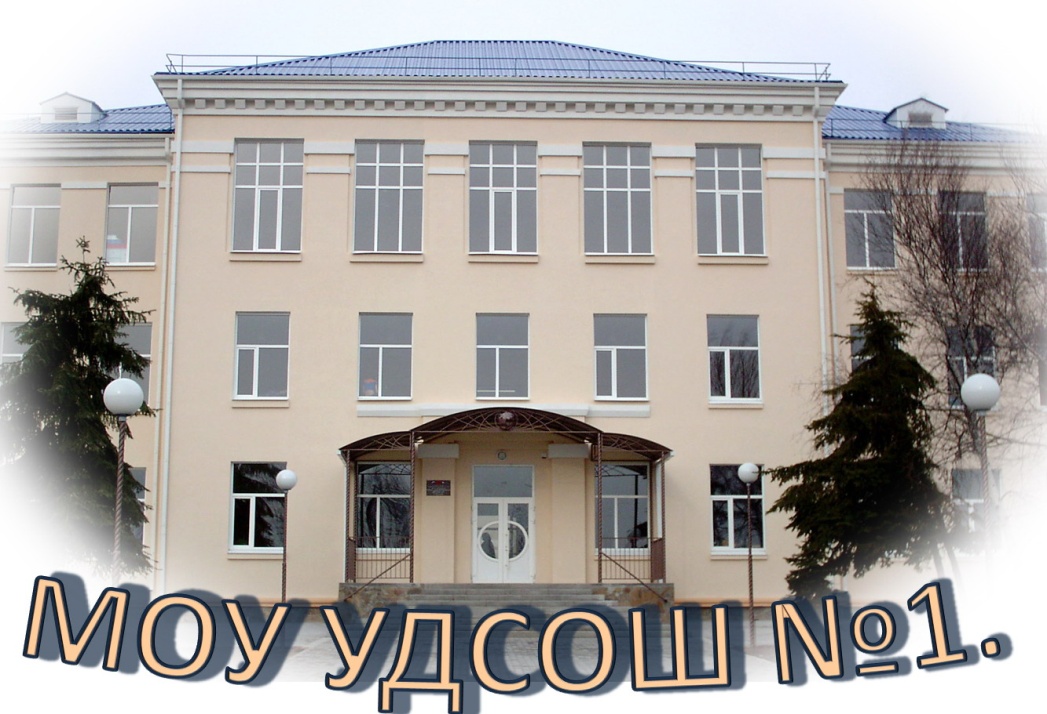                                                                                                                  Председатель Совета ОО_____________ЮС Камашина«____» ___________20___г                                                                                                                 УтверждаюДиректор МБОУ УДСОШ №1_____________ИЕ Пронина«____» ___________20___гПУБЛИЧНЫЙ ОТЧЕТмуниципального бюджетного общеобразовательного учрежденияУсть-Донецкой средней общеобразовательной школы №1за 2015-2016 учебный год.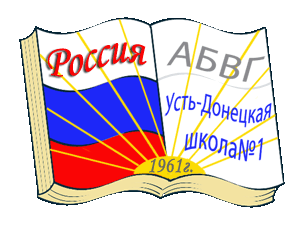 Состав учащихся:На начало учебного года в школе обучалось 625 учащихся, на конец учебного года 626.За год прибыло 20, выбыло 19 учащихся. Количество опекаемых:17Количество обучающихся  из многодетных и малоимущих семей: 38/222Количество обучающихся,  состоящих на учете в КДН:0Количество обучающихся,  совершивших преступление:0Структура управления.3.1. Принципы управления ОО.Управление ОО осуществляется в соответствии с законодательством Российской Федерации, Уставом ОО  и строитсяна принципах единоначалия и коллегиальности, самоуправления, обеспечивающих государственно-общественный характер управления.3.2. Цель управленияОО заключается в формировании демократического учреждения, воспитывающего всесторонне развитую, социально адаптированную личность.3.3. Структура управления В управление школьной жизнью включены все участники образовательного процесса: обучающиеся, их родители, учителя. Каждый из отдельных органов управляющей системы школы имеет право на принятие самостоятельных решений, которое закреплено в локальной нормативной базе.Характеристика органов педагогического, ученического и родительского самоуправленияОрганами управления ОО являются: общее собрание трудового коллектива; Конференция ОО; Совет ОО; педагогический совет, родительское собрание.В  состав Совета школы входят представители от общественности  (родители), работников организации,   обучающихся.Родительское собрание является формой управления  учреждения и создается в целях наиболее полной реализации родителями (законными представителями) своих прав и обязанностей как участников образовательного процесса. Решением  родительского собрания создается родительский комитет. В учреждении  действуют на добровольной основе органы ученического самоуправления – в среднем звене – Совет «Бригантина», в старшем – Совет старшеклассников, «Казачий круг». Деятельность органов самоуправления  реализуется на основе соответствующих положений.Непосредственное управление школой осуществляет  директор. Доступность и открытость информации о ситуации в образовательном учреждении обеспечивается через регулярное проведение ученических линеек,  ежегодные отчеты директора школы и заместителей директора перед Советом школы, а также перед учредителем и общественностью через результаты самообследования и  публичный отчет, представляемый  на сайте школы.	Общественное мнение по основным вопросам жизни ОО (формирование школьного компонента учебного плана, удовлетворённость обучающихся и их родителей качеством образования и т.д.)  выявляется  путём опроса участников образовательного процесса.3.5. Нормативно-правовое обеспечение управления ОУ1.      Федеральные Законы (Конституция РФ, Закон РФ “Об образовании в РФ”, Трудовой кодекс РФ, Федеральный закон от 24.07.1998 г. № 124-ФЗ “Об основных гарантиях прав ребенка в РФ”, отраслевые и межотраслевые приказы).2.      Постановления местных органов власти, целевые программы.3.      Приказы, решения региональных и муниципальных органов управления образования.4.      Устав ОО.5.      Локальные акты ОО. 3.6. Выявленные проблемыНедостаточно развито ученическое самоуправление. Не сложилась система преемственности между детскими объединениями среднего и старшего школьного возраста.3.7.  Приоритеты в управлении ОО:1. Внедрение в управленческую практику современных подходов и новых технологий, в том числе информационных; 2. Создание Управляющего Совета и демократизация управления, усиление роли сотрудников в управлении ОО; 3. Разработка нормативно-правовых и организационных предпосылок, направленных на совершенствование системы стимулирования  участников  образовательного процесса.Условия осуществления образовательного процесса.4.1.Материально-техническое обеспечение образовательного процесса:Покупка основных средств и материалов с августа 2015 по июнь 20164.2. Финансовое обеспечение функционирования и развития  ООАнализ выполнения муниципального задания4.3.1. Предоставление общедоступного бесплатного образования Услуги по реализации общеобразовательной программ начального общего образования, основного общего образования, среднего общего образования4.3.2. Сведения о качестве оказываемых муниципальных услугЖалоб на качество предоставления  муниципальных услуг не поступало.4.4. Обеспеченность учащихся учебниками и учебными пособиями;Обеспеченностьобучающихся учебниками  составляет 100%, в среднем приходится 17,6  учебников  на одного обучающегося.4.5. Кадровое обеспечение учебного процесса.Укомплектованность педагогическими кадрами составила  100%.Основу педагогического коллектива школы составили педагоги со стажем работы более 20 лет (39 чел, 78%).  Средний возраст учителей школы – 48 лет. 92% педагогических  работников  имеют высшее профессиональное образование,   58% имеют высшую и первую квалификационную категорию. За истекший период прошли курсовую подготовку  8  педагогов.  Прошли профессиональную переподготовку и получили дипломы о ведении профессиональной деятельности 3 учителя: План курсовой подготовки и профессиональной переподготовки выполнен  в полном объеме.  В прошедшем году успешно прошли аттестацию 14 педагогов:    Таким образом, план аттестации педагогов на 2015-2016 учебный год был выполнен в полном объеме. Педагоги  приняли участие в   конкурсах, конференциях: Педагоги осуществляли подготовку обучающихся для участия в конкурсах различных уровней: Педагоги школы приняли активное участие в подготовке работ обучающихся  на  ежегодную  школьную научно-практическую конференциюПедагоги школы в течение года принимали активное участие в работе районных МО и комиссий4.6.Организация и содержание методической и научно-методической работы в ОО;В связи с переходом на ФГОС ООО, учитывая уровень учебно-воспитательного процесса,  в 2015-2016 учебном году  педагогический коллектив ОО    работал над   методической темой  «Управление процессом достижения нового качества образования как условие реализации ФГОС».  	 Методическая работа осуществляется через работу методических объединений учителей.  Планы работы методических объединений составляются с учетом плана методической работы школы, ситуации, которая сложилась в школе в данный период времени, опыта работы и квалификации учителей, склонностей и интересов педагогов, специфики преподавания определенных предметов. Содержание и формы методической работы определялись в соответствии с направлениями работы школы:-организационно - педагогические мероприятия;-повышение квалификации работников образования;- научно – методическая, инновационная работа;- информационно- методическое обслуживание учителей;- работа по выявлению и обобщению педагогического опыта, развитию педагогического творчества;- диагностика педагогического профессионализма и качества образования;- развитие учебно- методической и материально – технической базы.При планировании методической работы педагогический коллектив стремился отобрать те формы, которые реально позволили бы решать проблемы и задачи, стоящие перед школой:      - тематические педсоветы;      - заседания методического совета;      - заседания методических объединений;- методические предметные недели;- мастер-классы и открытые уроки;- работа учителей над темами самообразования;- аттестация педагогических кадров;- контроль курсовой системы повышения квалификации.Руководил методической работой школы методический совет. Вся деятельность методического совета способствовала росту педагогического мастерства учителя, повышению качества образовательного процесса. В 2015-2016 учебном году на заседаниях методического совета были рассмотрены вопросы анализа и планирования методической  деятельности, определены приоритетные направления работы, вопросы состояния преподавания с использованием современных технологий, методик, вопросы о работе с интеллектуально одаренными детьми в рамках реализации программы «Одаренные дети», о методическом обеспечении учебного процесса на 2016-2017 учебный год.  План работы методического совета на 2015-2016 учебный год выполнен.	Для решения методических задач в течение учебного года были проведены методические  семинары для учителей,  работающих в 5 классах по темам: «Основные направления реализации ФГОС ООО. Освоение и внедрение основных концептуальных положений ФГОС ООО», «Новые подходы к планированию и анализу современного урока», «Организация образовательного процесса в условиях реализации ФГОС ООО» и декада открытых уроков.  В работе семинаров приняли участие учителя, работающие в 5-х классах, учителя начальных классов, педагог-психолог, социальный педагог.  Вопросы методической работы постоянно выносились на педагогический совет, где принимаются решения, связанные, в том числе с организацией работы над единой методической темой, внедрением в практику достижений психолого-педагогической науки и передового опыта. На заседаниях педсоветов рассматриваются и решаются проблемы повышения профессионального мастерства учителей в тесной связи с результатами учебно-воспитательного процесса, заслушиваются выступления учителей с материалами из опыта работы. В школе сложилась система отбора проблем для изучения и подготовки педсоветов, учитывающая приоритетные направления деятельности педагогического коллектива и социального заказа. Тематика педагогических советов была актуальной и востребованной. Реализации методической темы были посвящены педагогические советы  «Управление процессом формирования УУД согласно требованиям ФГОС ООО» (ноябрь), «Реализация принципов воспитания, изложенных в ФГОС ООО» (февраль).   Решения педсоветов в большинстве своем носили конкретный характер, соответствовали выводам и предложениям, содержащимся в выступлениях по обсуждаемым вопросам, определялись сроки и ответственные за их выполнение. Хочется отметить  заинтересованное участие в подготовке и проведении педсоветов таких учителей как Агейчик В.В., Манафова И.Н., Гончарова Т.А., Печенкина О.С., Мастовский А.М.  В следующем  учебном году необходимо  активнее использовать нестандартные, новые  формы   проведения педсоветов.В школе действуют три предметных  методических объединения: учителей начальных классов, естественно-математического цикла, филологии и обществознания.  Проанализировав работу методических объединений, следует отметить, что все они работают над созданием системы обучения, обеспечивающей потребность каждого ученика в соответствии с его склонностями, интересами и возможностями. Тематика заседаний отражала основные проблемы, стоящие перед педагогами школы.  Проводилась работа по овладению учителями современных методик и технологий обучения. Уделялось внимание формированию у  обучающихся навыков творческой деятельности. В течение учебного года состоялось шесть заседаний предметных методических объединений по наиболее актуальным методическим вопросам. Тематика обсуждаемых вопросов во многом была продиктована результатами диагностики основных педагогических затруднений учителей, проведенной в начале учебного года. В 2015-2016 учебном году роль методических объединений в обеспечении  административного контроля и мониторинга работы педагогического коллектива снизилась.  Не все запланированные вопросы рассматривались на заседаниях МО, слабо осуществлялось  взаимопосещение уроков учителями-предметниками.  В связи с этим в целях обеспечения более высоких результатов своей профессиональной деятельности в следующем учебном году  необходимо устранить проявление формализма в работе МО, осуществлять планирование работы в соответствии с актуальными проблемами образования, практиковать  обязательный анализ уроков и внеклассных мероприятий.    	 Педагоги принимали активное участие в работе районных методических  объединений. 5 педагогов являются руководителями районных методических объединений. Успешно прошли открытые уроки учителя английского языка Булдакова А.В., учителя химии Дреевой И.А., учителя географии Низкодубовой С.А., учителя ОБЖ Мастовского А.М. в рамках районных методических объединений.Еще одной формой повышения профессиональной компетенции педагогов являются конкурсы педагогического мастерства. В 2015-2016 учебном году в конкурсе «Учитель года Дона - 2016» приняла участие Юносова Т.Н., учитель начальных классов. Татьяна Николаевна  смогла достойно представить свой опыт работы в конкурсной программе, результат – 3-е место в районе.   Савочкина Н.Е., учитель начальных классов, приняла участие в межрегиональной научно-практической конференции «Реализация ФГОС начального общего образования: проблемы, поиски, решения» и представила свой опыт работы по теме  «Место традиций в современном семейном укладе». Валаки Н.Н., учитель начальных классов, способствует воспитанию потребности принимать активное участие в природоохранной и экологической деятельности и принимает участие в различных мероприятиях экологической направленности: конкурс проектов «Эколята» в рамках Всероссийского экологического детского фестиваля «Экодетство», Всероссийские  экоуроки  «Вода России» и «Хранители воды», за проведение которых Наталья Николаевна   награждена дипломами. Сироткин Ю.А., учитель биологии,  также принял участие во Всероссийском экоуроке «Вода России» и получил диплом. Калабина Н.Н., учитель информатики,  награждена дипломом победителя в номинации  «Использование программных продуктов «1С» в общеобразовательном процессе и внешкольной работе» в муниципальном этапе областного конкурса среди педагогических работников образовательных организаций по разработке и применению электронных ресурсов в образовательном процессе «Школа будущего» в 2015 году.  Наталия Николаевна является лауреатом педагогического конкурса  «Креативная математика» в номинации «Урок», награждена дипломом II степени.  Башкова А.И., учитель начальных классов, приняла участие в конкурсе методик реализации программы «Разговор о правильном питании». Наумова  И.А., учитель начальных классов,  приняла участие в  муниципальном этапе VII Всероссийского конкурса «Учитель здоровья России – 2016».   Учителя начальных классов Валаки Н.Н, Денисова Е.В.,  учитель русского языка Манафова И.Н.  приняли участие в семинаре «Физиолого-педагогические аспекты формирования культуры здоровья подростка». В течение учебного года учителя активно принимали участие в вебинарах.   Анализ динамики уровня профессиональной компетенции педагогов показал, что заметно повысился уровень владения инновационными технологиями образования.  Работа с одаренными детьми предусматривает следующие виды деятельности:предметные олимпиады;участие в предметных неделях;предметные конкурсы и молодежные чемпионаты;работа научного общества учащихся.    Первый тур предметных олимпиад проводился в школе по 12 предметам. Всего в школьных олимпиадах приняло участие 137 учеников  9-11 классов, в том числе по русскому языку – 10 учеников, литературе – 9 учеников,  математике - 13 учеников, географии –12 учеников, химии – 8 учеников, биологии – 16 учеников, обществознанию –12 учеников, МХК – 12 учеников, истории – 6 учеников, ОБЖ – 13 учеников, физической культуре – 14 учеников, физике – 12 учеников. Следует отметить, что некоторые учащиеся являются призерами  нескольких олимпиад. Необходимо продолжить работу по вовлечение учащихся в олимпиадное движение. Кроме предметных олимпиад для старшеклассников, в школе традиционно проводятся предметные олимпиады по русскому языку, математике, окружающему миру для учеников 2-4 классов, которые позволяют повысить интерес учеников к изучению отдельных предметов, собственную самооценку, подготовить их к предметным олимпиадам в старшей школе.Во втором туре предметных олимпиад приняли участие 59 учеников старших классов и  завоевали 19 призовых места (43%): 6 школьников заняли призовые места в двух и трех олимпиадах: Юносова М. (1 место по литературе и 3 место по биологии);  Тютюнникова Д. (2 место по литературе, 3 место по биологии и русскому языку), Костина Е. (3 место по биологии и русскому языку), Бородин Н. (3место по ОБЖ и физической культуре), Лебедева Э. (3место по ОБЖ и физической культуре), Панкратова И. (3 место по литературе и физической культуре).  Количество участников и призеров районного тура предметных олимпиад по сравнению с предыдущим годом незначительно  меньше. Однако в сравнении с итогами 2014-2015 учебного года процент призовых мест гораздо выше.  Олимпиады позволили повысить интерес обучающихся к изучению отдельных предметов, собственную самооценку.	Силами методических объединений в течение учебного года были организованы и проведены предметные недели: русского языка и литературы (сентябрь-октябрь), математики и информатики (ноябрь), иностранного языка (апрель), истории и географии (февраль), физики (февраль), ИЗО, черчения, технологии (февраль – март),   химия и биологии (апрель), окружающего мира (начальные классы, март). В ходе предметных недель учителя проявили хорошие организаторские способности, разнообразные формы их проведения вызвали повышенный интерес у обучающихся. Увеличилось число учащихся, которые участвовали в мероприятиях школы, требующих определенного интеллектуального уровня. Предметные недели, как обычно, предусматривали проведение внеклассных мероприятий по предмету: интеллектуальные игры, конкурсы, просмотр научно-популярных фильмов, выставки творческих работ учащихся и проведение открытых уроков.  Разнообразие методов и приемов  работы на уроках, актуализация знаний обучающихся с помощью умело подобранных заданий, энергичность и эмоциональность учителей - всё это вместе способствовало успешности в усвоении новых знаний. Проведение и взаимопосещение открытых уроков позволило педагогам познакомиться с новыми педагогическими находками, поделиться своим педагогическим мастерством.	  Неделя русского языка и литературы стартовала с «Калининских чтений». Учащиеся школы достойно выступили на фестивале.  Интересно  была проведена  неделя    истории и географии. Все мероприятия носили интегрированный характер,  разнообразны по форме: лекторий, уроки  мужества, конференции, интеллектуальные игры, акции, викторины, конкурсы, внеклассные мероприятия, представлены презентации. Разнообразные методы, формы, приёмы, применяемые учителями-предметниками, использование ИКТ при проведении мероприятий недели истории и географии  способствовали формированию у обучающихся умения работать в команде, вести дискуссию, уважать чужое мнение. Использование тематических игр было дополнительным стимулом к развитию интереса к данным предметам, расширению кругозора, что приводит к более глубоким знаниям учащихся. Большой интерес у ребят вызвали внеклассные мероприятия «Геокруиз» (учитель Дмитренко И.Ф.), «На дальней станции сойду» (учитель Низкодубова С.А.), урок мужества «Земляки – участники афганской войны», викторина» Колесо истории» (учителя Агейчик В.В., Печенкина О.С.).  	Проведение недели английского языка показало, что непринуждённая    языковая атмосфера способствует проявлению индивидуальных возможностей всех ребят с различными видами обученности. Во время проведения недели учителями была создана положительная мотивация к дальнейшему изучению иностранного языка, а также ситуация успеха для каждого. Обучающиеся получили дополнительные возможности применения знаний, умений и навыков, получили новые страноведческие знания.  Следует отметить участие в неделе иностранного языка учащихся 2 – 4 классов. 	В рамках недели математики было проведено много разнообразных мероприятий: конкурс «Математический бой» (учитель Клименко Т.В.),  математическая игра «Планеты Солнечной системы» (учитель Малышенко Е.А.), конкурс презентаций по истории математики (Калабина Н.Н.) и другие. 	В рамках недели технологии прошла выставка творческих работ, в которой приняли участие обучающиеся 5-8 классов. Интересными были  мероприятия  по физике.  Обучающиеся приняли участие в творческих конкурсах «Физика вокруг нас», «Физика с юмором». Ребятами были подготовлены материалы, которые  объясняют физические факты и открытия.  В рамках недели  биологии прошли выставки творческих работ по различным темам. Учителя-предметники сумели проявить хорошие организаторские способности, создать творческую атмосферу, увлечь обучающихся.  	Учителями начальных классов была проведена неделя окружающего мира, которая содействовала развитию познавательной активности, способствовала развитию творческих способностей обучающихся. Предметная неделя позволила обучающимся раскрыть свой творческий потенциал.  	Недостатком предметных недель является слабая  организация взаимопосещения учителями мероприятий своих коллег (в основном посещения  только в рамках МО), что снижает роль предметных недель  в пропаганде передового педагогического опыта. Необходимоповысить организационно-методический уровень проведения предметных  недель.        Ежегодно учащиеся школы активно участвуют в международных конкурсах и молодежных чемпионатах. В 2015-2016 учебном году приняли участие в 15 предметных конкурсах и чемпионатах 772 человека. По сравнению с прошлым годом количество конкурсов увеличилось на 3, соответственно количество участников увеличилось  на 14%.   Обучающиеся нашей школы принимали активное участие в районных и областных конкурсах:  - муниципальный этап Всероссийского конкурса сочинений  2015 года (диплом победителя  конкурса  - Жуков П. 9 класс,   благодарность за участие в конкурсе – Юносова М. 10 класс -  учитель Панова З.В.);- региональный конкурс сочинений о войне (сертификат  участника– Жуков П.  9 класс);- VI Всероссийский конкурс творческих работ «Моя малая родина» в номинации «История моего сельского населенного пункта» (диплом – Алемпова Е. 11 класс, руководитель Агейчик В.В.);- муниципальный этап областного конкурса среди детей и юношества на лучшую разработку с использованием информационных технологий в 2015 году (диплом победителя  в номинации «Лучший видеоролик» - Ажинова Г. 9 класс – руководитель Калабина Н.Н.);- муниципальный этап областного конкурса среди детей и юношества на лучшую разработку с использованием информационных технологий в 2015 году (диплом победителя  в номинации «Лучшая художественно-графическая разработка» - Любченко А. 9 класс – руководитель Калабина Н.Н.);- конкурс сочинений  «Что значит для меня День защитника Отечества» (грамота за участие в конкурсе – Панкратова И. 10 класс, Юносова М. 10 класс – учитель Панова З.В.);- муниципальный конкурс детского и юношеского творчества «Славься казачество»  ( диплом II степени -  Брызгалина В.,  диплом III степени  - Лопачук А. 8 класс – руководитель Орехова И.В.);- Всероссийский конкурс рисунков, посвященный памяти  святого равноапостольного великого князя Владимира (диплом - Юносова М. 10 класс  – руководитель Орехова И.В.);- XIII конкурс творческих работ имени святителя Димитрия Ростовского (благодарственное письмо Юносова М. 10 класс);          -  муниципальный  конкурс юных чтецов «Живая классика» (диплом победителя конкурса  -  Шатов И. 8 класс;- конкурс «Общественное признание 2015» (диплом за овладение русским языком, основами ораторского искусства от общественной палаты Ростовской области – Шатов И. 8 класс);- районный  этап областного конкурса «Знаток Конституции и избирательного права»    (диплом   – руководитель Печенкина О.С.);- избирательный биатлон  «Время выбирать!» (благодарственное письмо за II  место - руководитель Печенкина О.С.);-  районная краеведческая конференция «Моя малая Родина в истории Усть-Донецкого района», посвященная 50-летию образования Усть-Донецкого района (диплом за III место в номинации «Визитная карточка хутора, станицы, поселка» - руководитель Печенкина О.С.);- интеллектуальная игра для учащихся начальных классов «Умки-2016» (2-е место в районе в командном зачете среди обучающихся 4-х классов; 3-е место в личном зачете Ларина Д. – учитель Шаповалова Н.В.); - районный конкурс исследовательской работы в начальной школе «Я исследователь» (победители конкурса Ковалев П., Храмушина Е., Дроздова Е. – учитель Орехова И.В.);-  научно-практическая конференция «Войны священные страницы», посвященная 70-летию Победы в Великой Отечественной войне («Калининские чтения – 2015года») (победители конкурса Шатов И. 8 класс – учитель Панова З.В., Карасев Д. – учитель Конищева Н.В.).  Научное общество «Галилео» существует в школе несколько лет и действует по нескольким направлениям: естественные дисциплины, физико-математические, филологические, общественные, эстетические.В течение учебного года учителя-предметники с учениками ведут исследовательскую деятельность по различным направлениям, лучшие проекты представляются на традиционной научно-практической конференции в конце года. В 2015-2016 учебном году итоговая конференция была посвящена 55-летию МБОУ УДСОШ №1. Конференция  стала завершающим мероприятием,  подводящим итоги работы за год научного общества учащихся «Галилео».       На конференции были представлены 10 проектов учеников 5-11 классов  и 1 проект учащихся начальных классов. Всего в конференции приняли участие 18 учеников (15 –старшей школы, 3 – начальной). Конференция прошла организованно.  Были соблюдены требования к содержанию работ. Следует отметить работы   обучающихся Низкодубовой А. 5а класс (руководитель Конищева Н.В.), Гунько С. (руководитель Манафова И.Н.).     Обучающиеся начальной школы    приняли участие в школьном этапе районного конкурса исследовательской работы  «Я исследователь». Конкурс был ориентирован на содействие развития у детей познавательных способностей, умений и навыков исследовательской деятельности. Обучающиеся подготовили творческие проекты и исследовательские работы по разным номинациям.  Всего  было представлено 14 проектов.     Победителями школьного этапа конкурса «Я исследователь» стали: - Досеева В. 1б класс «Почему в хлебе столько дырочек» (учитель Карпова О.П.- Алваджян Н. 3в класс  «Сколько весит здоровье ученика?» (учитель Валаки Н.Н.),- Ковалев П., Храмушина К., Дроздова Е. 4бв классы «Нетрадиционные техники рисования»(учитель Орехова И.В.).    Работа «Нетрадиционные техники рисования» (руководитель Орехова И.В.) заняла призовое место в муниципальном этапе  конкурса «Я исследователь».  Используемые инновационные образовательные технологии.Школа  использует инновационные образовательные технологии и методики преподавания учебных дисциплин, позволяющих значительно повысить эффективность обучения, инициативность и успешность всех участников образовательного процесса.100% учителей владеют информацией о современных педагогических технологиях,  используют различные технологии полностью или приемы поэлементно. Широкое внедрение ИКТ в учебно-воспитательный процесс расширило арсенал методологических приемов. Появилась возможность создания зрелищных компьютерных средств обучения и воспитания с элементами звука, видео, мультимедиа. 89% педагогов активно используют компьютер в учебном процессе. Современные ИКТ помогают классному руководителю в организации воспитательного процесса, разработке и проведению классных часов и внеклассных мероприятий, работе с семьей и проведение родительских собраний, оформлению документации.Организация специализированной (коррекционной) помощи детям, в том числе детям с ограниченными возможностями здоровья (деятельность педагога-психолога).	10 обучающихся 1-8 классов, испытывающих затруднения в усвоении общеобразовательных программ,согласно заключению районной ПМПК были переведены и продолжалиобучение по адаптированным программам для детей с особенностями развития.В соответствии рекомендациями районной ПМПК  составлен план работы ПМПк, индивидуальные программы, график работы индивидуальных занятий с обучающимися.            Школьным  ПМПк за истекший учебный год было обследовано 13 обучающихся, не усваивавшихобщеобразовательные программы обучения и рекомендовано  пройти обследование в районной ПМПК, где были выявлена следующие структуры детской патологии:- ЗПР – 8 обучающихся;- Лёгкое когнитивное расстройство – 2 обучающихся.Рекомендовано  сопровождение:- 10 педагогическое;- 10 психологическое.Педагоги, работающие с обучающимися  с (недостаточным) задержанным психическим развитием, при составлении рабочих программ учитывали психические и физиологические  особенности  обучающихся, организовывали индивидуальный контроль за освоением обучающимися общеобразовательной программы, обеспечивали консультативную помощь обучающимся,  их родителям (законным представителям).	  Опираясь на результаты проведенного диагностического обследования, а также на  запросы учителей и администрации ОО, проведено69  групповых и 507 индивидуальных коррекционно-развивающих занятия с  обучающимися, имеющими трудности в обучении, адаптации, поведении: 32  занятия с  обучающимися 5-х классов  по программе «Уроки общения»;16 занятий с обучающимися «Группы риска» по программе «Прогоним гнев»;507 индивидуальных занятия;коррекционные занятия, направленные на развитие личностной  сферы детей (работа с эмоциями)  в индивидуальной форме.Эффективно осуществлялась консультативная психолого-педагогическая помощь обучающимся, родителям, педагогам  по выявлению уровня готовности к школьному обучению, ранней диагностики нарушений в развитии обучающихся. Проведено 75 консультаций с участниками образовательного процесса  по вопросам, связанным с  обучением,  поведением и воспитанием.	Согласно справкам ВКК, заявлениям родителей, заключений районной ПМПК в ОО для восьми обучающихся, нуждающихся в индивидуальном подходе,  была организована индивидуальная форма обучения. 	На протяжении нескольких лет ОО участвует в программе «Доступная среда». Учебное здание приведено в соответствие с требованиями строительных норм и правил для детей-инвалидов, приобретен комплект оборудования видеоконференцсвязи для организации процесса обучения.5. Учебный план. Режим обучения.Учебный план ОО и программное обеспечение;ОО  работала по Базисному учебному плану, утвержденному приказом Министерства образования Российской Федерации от 9.03.2004 г.  № 1312,в 1-5 классах по новым ФГОС, утвержденных приказом Минобрнауки России от 05.10.2009 № 373.Недельный учебный план    МБОУ УДСОШ №1на 2015-2016учебный год в рамках федерального государственного образовательного стандарта начального общего образования(5-дневная учебная неделя)Недельный учебный планМБОУ УДСОШ №1на 2015-2016учебный год в рамках федерального государственного образовательного стандарта основного общего образования(5-дневная учебная неделя)Недельный учебный план   МБОУ УДСОШ № 1 на 2015-2016 учебный год в рамках реализации БУП – 2004 для основного общего образования (5-дневная учебная неделя)Недельный универсальный (непрофильный) учебный план МБОУ УДСОШ №1на 2015-2016 учебный год в рамках реализации БУП – 2004 для среднего  общего образования(5-дневная учебная неделя)Недельный учебный планМБОУ УДСОШ №1 в 9 классе  по БУП-2004 с использованием заочнойформы обучения на 2015-2016 учебный год Недельный учебный планМБОУ УДСОШ №1 в 11,12 классах  по БУП-2004 с использованием заочнойформы обучения на 2015-2016 учебный год Учебно-методическое обеспечение (приложение № 2) для реализации учебного плана определено в соответствии с федеральным перечнем учебников, рекомендованных и допущенных Министерством образования и науки Российской Федерации к использованию в образовательном процессе в общеобразовательных учреждениях на 2015/2016 учебный год. Для реализации учебных программ вначальной школе использовались учебно-методический комплекс, утвержденный Министерством образования: УМК под редакцией Н.Ф. Виноградовой.В 4-х классах в качестве учебного модуля курса «Основы религиозной культуры и светской этики» реализовывался модуль «Основы православной культуры». Учебный календарный график:Аргументация распределения часов в вариативной части учебного плана;Вариативный компонент учебного плана V-VIII классов был предназначен для усиления адаптационных возможностей школы, предполагал дополнительно изучение предметов: «Природа и жизнь», «Природа и общество»,  «Краеведение», «История Донского края». Учебный предмет «История Донского края» и элективный курс «Краеведение» введен  с целью  организации изучения обучающимися  содержания образования краеведческой направленности, углубленного изучения местного материала, формирования у школьников эмоционально–положительного отношения к казачеству, гордости за принадлежность к нему, воспитания экологической культуры, для организации проектной и исследовательской деятельности практико-ориентированного характера. В 9 классе быливведены элективные курсы «Основы профессионального самоопределения» (в качестве учебного модуля включал раздел «Черчение»), «Решение нестандартных математических задач», «Обучение сжатому изложению»   с целью повышения интеллектуального уровня обучающихся, знакомство с технологией профессионального самоопределения и карьеры, самоопределения личности в выборе способа получения дальнейшего образовании. Учебный предмет «Черчение»  имеет прикладную направленность, способствует трудовой политехнической и профессиональной подготовке школьников,  создает  предпосылки для развития у школьников склонности к изучению техники, активизирует процесс мышления, развивает творческое воображение, пространственное мышление, формирует  устойчивые графические навыки обучающихся. Учебный предмет «Основы безопасности жизнедеятельности» введенс целью  формирования у детей навыков безопасного поведения в природных ситуациях, угрожающих жизни и здоровью человека. Часы федерального вариативного компонента на старшей ступени обучения  дополняли набор учебных предметов федерального компонента географии, физики, химии, биологии, информатики, МХК. Часы компонента образовательного учреждения использовались на усиление базовых учебных предметов физики, химии, биологии  и на ведение элективных курсов: «Обучение сочинению-рассуждению», «Избранные вопросы математики», «Основы предпринимательской деятельности».Часы компонента образовательного учреждения использовалисьна усиление и расширение содержания  базовых учебных предметов  физики, химии, биологии, а так же для ведения элективных курсов, направленных на повышение  интеллектуального развития учащихся, развитие их логического мышления, практических навыков и умений, освоение проектной деятельности, организацию практической деятельности учащихся, их умений работать с информацией различного уровня, отработку практических навыков решения заданий, соответствующих уровню сложности В и С  ЕГЭ.Курс «Основы предпринимательской деятельности» в 10,11 классах велся с целью стимулирования интереса обучающихся к изучению экономики как науки, имеющей важное практическое значение, знакомства с фундаментальными экономическими концепциями, спецификой предпринимательской деятельности и её местом в современной российской экономической реальности. Учебный план на 2015-2016 учебный годобеспечил реализацию  государственных образовательных стандартов, выполнен полностью.Спектр образовательных услугШкола реализует общеобразовательные программы начального общего, основного общего, среднего общего образования.Перечень дополнительных образовательных услуг, предоставляемых ОО в том числе на платной основе; условия и порядок их предоставления.Дополнительные образовательные услуги – реализация общеразвивающих программ внеурочной деятельности для обучающихся по ФГОС (1-5 классы).Платные образовательные услуги:Группа продленного дня в начальной школе,Предшкольная  подготовка для будущих превоклассников,Организация летнего отдыхапредоставляются в соответствии с разработанными положениями.Система мониторинга реализации образовательной программы (в т.ч. формы и периодичность промежуточной аттестации);Педагогический мониторинг обеспечивал эффективное управление качеством образования и направлен на комплексное, динамическое, оперативное и  аналитическое отслеживание процессов, определяющих количественные и качественные изменения: Служба педагогического мониторинга функционировала постоянно, позволяя на основании анализа результатов проведенных исследований осуществлять управленческие решения, корректировать планы работы и прогнозировать перспективы развития школы.Направления педагогического мониторинга: I. Социально-педагогический мониторинг.- Данные  об обучающихся и их родителях;-Сохранность контингента;- Уровень воспитанности;- Обучающиеся, состоящие на учете в КДН и т.д.II. Мониторинг содержания образования:анализ учебного плана и программно-методического сопровождения программ  начального общего, основного общего и среднего общего образования.III. Мониторинг качества образования:диагностика уровня освоения общеобразовательных программ осуществляется в форме текущего  контроля  и промежуточной аттестации.  Периодичность  и сроки текущего контроля, определялись календарно-тематическим планированием рабочей программы учителя  по каждому предмету и  планом      работы школы.Промежуточная аттестация проводилась в формах: - оценивания обучающихся 2-11 классов по итогам успеваемости за четверть (полугодие) и за год;- предметных контрольных работ во 2-4 классах по окончанию 1,2 полугодия;- метапреметных итоговых работ в 1-4 классах по завершению освоения программ начального общего образования;-  письменных итоговых работ в 4-8,10 классах по предметам учебного плана  по завершению освоения основных образовательных программ:4-6,10 классы – русский язык, математика;7 классы – география, сдача нормативов по физической культуре;8 класс – история, физика.определение личных достижений обучающихся по результатам участия их в олимпиадах, конкурсах, соревнованиях, проектной деятельности,содержания  Портфолио;данные о результатах ГИА;данные поступления выпускников 9-х, 11-х классов в учреждения профессионального образования.IV. Характеристика педагогических кадров.Режим обученияШкола работает в режиме пятидневной учебной недели.6. Результаты образовательной деятельности.6.1. Успеваемость и качество освоения учебных программ по школе в целом и по ступеням обучения.Число отличников по школе составило  52.32обучающихся школы награждены  похвальными листами «За отличные успехи в учении».1 обучающийся 5 класса не освоил программы и переведен в 6 класс условно, 1 обучающийся 7 класса не освоил программы и переведен в 8 класс условно.6.2.   Число учащихся, получивших аттестаты об основном общем образовании с отличием (9 класс), награжденных медалью «За особые успехи в учении», региональной медалью «За особые успехи выпускнику Дона» 2 обучающихся 9 класса получили аттестаты об основном общем образовании с отличием;4 обучающихся награждены медалью «За особые успехи в учении»;0 обучающихся награждены региональной медалью «За особые успехи выпускнику Дона».6.3. Результаты внедрения ФГОС.	В соответствии с требованиями Федерального государственного образовательного стандарта начального общего образования и основного общего образования к структуре основной образовательной программы разработана ООП НОО и ООП ООО для 5 классов, которые реализуются на основе возможностей  учебно-методического комплекса «Начальная школа ХХI века» и учебно-методического комплекса для обучающихся 5 классов.В школе создана система условий реализации ООП НОО и ООП ООО: кадровые, организационно-методические, финансовые, материально-технические, информационно-методические, психолого-педагогические.В школе используются печатные и электронные приложения к учебникам по всем учебным предметам УМК «Начальная школа ХХI века», приобретен и используется кабинет начальных классов с современной цифровой лабораторией и мобильным классом, автоматизированные рабочие места для учащихся, комплект MOWAY – (программируемый автономный робот).  С целью мотивации учебной деятельности учителями используются методы  исследования, проекта, ИКТ. Урокистали носить научный, проблемно-поисковый характер. Внедрение в обучение здоровьесберегающих технологий привело к снижению показателей заболеваемости детей, улучшению психологического климата в детских и педагогических коллективах.  Созданы  условия для  обеспечения учащихся горячим питанием (100 % охвата).Анализ диагностического обследования учащихся 1-х классов на адаптацию к школьному обучению показал, что у большинства учащихся 1-х классов (81%)  адаптация к обучению в школе прошла благополучно.  На конец первого полугодия в 1-4  классах проведены административные предметные диагностирующие работы по русскому языку, математике, позволившие определить уровень обученности обучающихся.       Анализ результатов проведенных работ в 1 классах свидетельствует о том, что по математике имеют высокий уровень - 35% обучающихся, выше среднего - 49%, средний - 8%, ниже среднего и низкий – 8%;по русскому языку имеют высокий  уровень - 27%, уровень выше среднего - 25%, средний - 30%, ниже среднего и низкий - 18%. В марте 2015 года во 2-3 классах были проведёны административные контрольные работы по окружающему миру и литературному чтению:-  	по окружающему миру 98% обучающихся 2 классов и 97% обучающихся 3-х классов освоили обязательный минимум знаний по окружающему миру, качество знаний составило во 2-х классах 77%,  в 3-х классах 53%;- по литературному чтению из 126 обучающихся  2-3 классов успешно справились с предложенным тестом  для проверки понимания  чтения 120 человек  (95%). Качество составило 81%.  Результаты предметной диагностики по русскому языку и математике во 2-4 классах на конец года показали, что по русскому языку 85% обучающихся 2-х классов справились с предложенными заданиями, качество составило – 68%; 89%обучающихся 3-х классов справились с предложенными заданиями, качество – 37%.  В 4-х классах успеваемость – 88%, качество – 65%.  По математике во 2-х классах 87% обучающихся справились с предложенными заданиями, качество составило – 62%. В 3-х классах успеваемость составила 89%, качество – 59%. В 4-х классах успеваемость – 82%, качество – 62%. На конец учебного года проведены комплексные интегрированные работыдля учащихся 1 классов (по тексту «Сова»), 2 классов (по тексту «Сколько у кого детей»), 3 классов (по тексту «Жаба Ага»), 4 классов (по тексту    «Кит-убийца»), которые позволили осуществить проверку УУД учащихся по чтению (техника и навыки чтения, высказывания, работа с информацией),  по русскому языку (работа с текстом, предложения, части речи, правописание, навыки письма, фонетика, морфемика, лексика), по математике (числа и величины, арифметические действия, текстовые задачи), по окружающему миру (природные объекты). Анализ результатов работы показал,что22% учащихся 1 классов по итогам работы имеют базовый повышенный уровень, 24% базовый средний, 34 % базовый высокий. 9% обучающихся имеют уровень ниже среднего, 10% обучающихся имеют низкий уровень – группа риска.Во 2-х классах44% учащихся показали базовый уровень (оценка 3), 29% - базовый повышенный (оценка 4), 19% - высокий (оценка 5), 9% - группа риска (оценка 2). В 3-х классах28% учащихся показали базовый уровень (оценка 3), 58% - базовый повышенный (оценка 4), 11% - высокий (оценка 5), 3% - группа риска (оценка 2).В 4-х классах58% учащихся показали базовый уровень (оценка 3), 27% - базовый повышенный (оценка 4), 3% - высокий (оценка 5), 11% - группа риска (оценка 2).Результаты комплексных интегрированных работ (приложение №1) позволили осуществить проверку УУД учащихся по литературному чтению,   русскому языку,  математике,  окружающему миру. 	Проведенные работы дали возможность учителям для сбора дополнительных данных к оценке таких важнейших универсальных способов действий, как рефлексия, способность к саморегуляции, самоконтролю, самокоррекции.Показатели мониторинга развития  метапредметных УУД свидетельствуют о сформированности регулятивных УУД у 68% обучающихся 1-4 классов, познавательных у 78%, коммуникативных у 77% обучающихся (Приложение № 3). Анализ диагностического исследования на определение уровня адаптации к условиям обучения в среднем звене школы учащихся 5 классов показал, что у большинства обучающихся 5-х классов (76 %)  адаптация к обучению в среднем звене школы  проходит благополучно и соответствует достаточному уровню.На конец первого полугодия в 5  классах проведены административные предметные диагностирующие работы по русскому языку, математике, позволившие определить уровень обученности обучающихся.По русскому языку 84% обучающихся освоили обязательный минимум знаний, качество знаний составило  47%;	По математике 90% обучающихся освоили обязательный минимум знаний, качество знаний составило  71%;Результаты предметной диагностики по русскому языку и математике в 5 классах на конец года показали, что по русскому языку 88% обучающихся справились с предложенными заданиями, качество составило – 58%; по математике 91% обучающихся справились с предложенными заданиями, качество составило – 56%.В течение года обучающиеся 5-х классов готовились к защите предметных  проектов, которая была проведена в рамках промежуточной аттестации.Все пятиклассники успешно справились с проектной деятельностью.Внеурочная деятельность является неотъемлемой частью образовательного процесса,содействует достижению планируемых результатов освоения основной образовательной программы НОО и ООО (личностных, метапредметных. предметных) обучающимися 1-5-х классов и позволяет реализовать требования федерального государственного образовательного стандарта НОО и ООО в полной мере.Программа внеурочной деятельности была ориентирована на приобретение школьниками социальных знаний в различных видах деятельности, формирование коммуникативной, этической, социальной, гражданской компетентности, социокультурной идентичности.Обучающимся представлен широкого спектра занятий, направленных на их развитие, создана воспитывающая среда, обеспечивающая активизацию социальных, интеллектуальных интересов в свободное время, развитие здоровой,  творчески растущей личности, с формированной гражданской ответственностью и правовым самосознанием, подготовленной к жизнедеятельности в новых условиях, способной на социально значимую практическую деятельность, реализацию добровольческих инициатив.Согласно требованиям ФГОС НОО и ООО внеурочная деятельность в школе организуется по следующим направлениям развития личности: спортивно-оздоровительное, духовно-нравственное, социальное, общеинтеллектуальное, общекультурное и обеспечивалась работой таких детских объединений, как:Посещение кружков и секций позволило выявить интересы, способности детей к различным видам деятельности, развить опыт творческой деятельности, духовно-нравственную, интеллектуальную сферу, приобрести  умение неформального общения и сотрудничества. Все эти качества необходимы ребенку для его дальнейшей жизни в обществе. Занятия проходили согласно утвержденному  расписанию, сопровождались ведением журналов. Каждое занятие по программе внеурочной деятельности, в зависимости от предметного содержания и способов организации учебной деятельности обучающихся, раскрывало определённые возможности для формирования универсальных учебных действий. По спортивно-оздоровительному направлению учителями организовывались экскурсии, Дни здоровья, «Веселые старты», беседы по охране здоровья, на уроках стали обязательными физические минутки. По художественно-эстетическому направлению классные руководители организовывали посещения театра, выставки рисунков и поделок, тематические классные часы. По научно-познавательному – предметные недели, олимпиады, библиотечные уроки, конкурсы, деловые и ролевые игры. По гражданско-патриотическому – встречи с ветеранами ВОВ и труда, конкурсы рисунков и песен, тематические классные часы, «Уроки мужества». По общественно-полезному – участие в трудовых акциях, разведение комнатных цветов. Проектная деятельность – работа над проектами, участие в научно-практических конференциях.Все это позволило эффективно организовать занятость, отдых, оздоровление детей, развить творческую активность каждого ребенка, укрепить связь между семьей и школой, улучшить социально-психологический климат в едином воспитательном процессе.Программа духовно-нравственного развития и воспитания обучающихся  и  программа формирования культуры здорового и безопасного образа жизни реализовывались через внеклассную работу в форме классных часов, праздников, экскурсий. Продолжено внедрение эффективныхметодов взаимодействия семьи и школы, сотрудничество в решении нравственно-воспитательных задач через проведение массовых мероприятий в рамках Всемирного Дня семьи, праздников, посвященных Дню матери,  Дню пожилого человека, отчетных концертов школьных талантов. Велась работа по профилактике наркомании, токсикомании, табакокурения и алкоголизма среди несовершеннолетних, разрабатываются мероприятия по воспитанию у обучающихся ценностей здорового образа жизни на основе приобщения к национальным видам спорта и ознакомления с примерами высоких спортивных достижений наших земляков: проведения Дня здоровья, встреч с мастерами спорта и тренерами ДЮСШ и.т.д.Системная оценка личностных, метапредметных и предметных результатов обучающихся реализовывалась в рамках накопительной системы –  Портфолио. Учебный план, рабочие программы урочной и внеурочной деятельности1-5 классов реализованы.99 %  обучающихся   1- 5 классов успешно освоили ООП НОО и ООП ООО и переведены в следующий класс обучения.6.4.Результаты ОГЭ и ЕГЭ в динамике за три годаРезультаты ГИА  9 По выборным предметам на  ГИА в 9 классах было получено 15 неудовлетворительных отметок, что явилось результатом слабой подготовки выпускников и недостаточной работы педагогов по подготовке к ГИА.Результаты ЕГЭ (средний тестовый балл)Все выпускники 11, 12 классов успешно сдали ЕГЭ по математике базовой и русскому языку. Одна выпускница не набрала максимальный бал по математике профильной. Средний бал по математике выше, чем в прошлом году на 1,84 по профильной и на 0,3 по базовой математике, по русскому языку ниже на 1,88. Незначительное снижение среднего балла наблюдается по физике и английскому языку. На 17,6 по биологии, 13,3 по обществознанию, 13,7 по истории. 5 выпускников не набрали минимального балла по обществознанию, 1 – по истории, что явилось результатом неосознанного выбора предметов для сдачи ЕГЭ, слабой подготовки выпускников и недостаточной работы педагогов по подготовке к ГИА.Результаты государственной итоговой аттестации выпускников 9-х и 11-х классовНа уровне основного общего образования наблюдается динамика увеличения качества образования. На уровне среднего общего образования качество образования по сравнению с прошлым годом возросло на 4 %.число учащихся, получивших аттестаты с отличием: 2число учащихся награжденных медалью «За особые успехи в учении»: 46.5. Итоги участия школьников в олимпиадах, вошедших в перечень олимпиад школьников и их уровней, утвержденный Минобрнауки России.Участие учащихся в предметных олимпиадахКоличество участников и призеров районного тура предметных олимпиад по сравнению с предыдущим годом незначительно  меньше. Однако в сравнении с итогами 2014-2015 учебного года процент призовых мест гораздо выше.  Участие школьников в интеллектуальных конкурсах.     В прошедшем учебном году обучающиесяприняли участие в 15 предметных конкурсах и чемпионатах 772 человека. По сравнению с прошлым годом количество конкурсов увеличилось на 3, соответственно количество участников увеличилось  на 14%.   6.6. Трудоустройство выпускников.Динамика трудоустройства выпускников  11,12 классов.Динамика трудоустройства выпускников  9 классов.Результаты реализации воспитательной программы.В 2015-2016 учебном году воспитательная работа школы осуществлялась в соответствии с  планом работы, целями и задачами школы. Все мероприятия являлись звеньями в цепи процесса формирования физически и нравственно здоровой толерантной личности, готовой к дальнейшему развитию и самосовершенствованию. В школе созданы условий для формирования гуманной, творческой, личности, способной ценить себя, уважать других и умеющей строить свою жизнь на принципах добра. Приоритетными задачами воспитательной работы явились:Формировать сознательное отношение к здоровому образу жизни;Воспитывать гражданина, патриота;Развивать творческую активность учащихся;Совершенствовать работу школьного самоуправления;Создавать условия для организации работы внеурочной занятости;Повышать профессиональное мастерство классных руководителей;Совершенствовать работу с родителями;Определять и развивать профессиональную ориентацию старших школьников.Помимо традиционных направлений деятельности:ценностно-ориентационная деятельность;познавательная деятельность;художественно-творческая деятельность;трудовая деятельность;спортивно-оздоровительная деятельность и туризм в 2015-2016 учебном году отдельно выделено такое важное направление, как «Казачество», которое ранее входило в другие направления деятельности. Воспитательная работа предполагала участие в ней не только обучающихся и  педагогов, но и родительской общественности, а также многочисленных социальных партнеров образовательной организации: администрации поселка и района, ОКДН, районной библиотеки, ДДТ, музыкальной школы, школы искусств, вводно-оздоровительного комплекса, центра занятости населения, краеведческих музеев х. Пухляковский и х. Раздорский, сотрудников ГИБДД, ДОСААФ и др.  В прошедшем году в ОО проведены следующие общешкольные мероприятия:Линейка, посвященная празднику Первого звонка, уроки знаний (1-11 кл.)Линейка, посвященная Дню памяти жертв террористических актов (8-11 кл)Месячник профилактики детского дорожно-транспортного травматизма «Внимание, дети!» (1-11 кл)Концерт, посвященный Дню учителя.День самоуправления.Выставка цветочных композиций и поздравительных открыток к Дню учителя (1-11 кл).Мероприятия, посвященные Дню народного единства.Вокальный конкурс «Страна детства» (1-11 кл).Урок безопасности в сети интернет(7-11 кл) . Урок толерантности «Школа для всех» (1-11 кл).Литературная гостиная «Не жалею, не зову, не плачу…», посвященная 120 годовщине со дня рождения С.Есенина (8-11 кл).Концерт, посвященный Дню матери, тематическая выставка рисунков (1-11 кл).Выставка поделок «Рождественский перезвон» (1-6 кл).Новогодний калейдоскоп (развлекательные программы и представления) (1-11 кл).Конкурс декоративно-прикладного творчества «Новогодняя маска» (7-11 кл).Конкурс декоративно-прикладного творчества «Новогодняя фантазия» (1-11 кл).Декада «Мы за здоровый образ жизни» (1-11 кл). Месячник военно-патриотичской работы (1-11 кл).Военно-спортивная игра «Донцы-молодцы» (9-11 кл).Линейка, посвященная годовщине вывода Советских войск из Афганистана.Неделя безопасного Рунета (3-11 кл)Конкурс «Мисс Весна - 2016» (8-11 кл).Конкурс чтецов «Живая классика» (5-10 кл).Фестиваль «Донскому писателю с «добрым и совестливым сердцем» посвящается…» (к 100-летнему юбилею А.В.Калинина) (1-11 кл).Концерт, посвященный Международному женскому дню (1-4 кл).Выставка поздравительных открыток к 8 марта (5-11 кл).Субботник по благоустройству школьного двора и прилегающей территории.Декада экологии.Месячник «Тебе, Победа!»Праздник Последнего звонка (1-11 кл).Выпускные балы (9, 11 кл).В течение учебного года и летних каникул были организованы экскурсионные поездки в краеведческие музеи Усть-Донецкого района, г. Санкт-Петербург, г. Волгоград, театры г. Новочеркасска, Шахты, Ростова-на-Дону.Также были проведены мероприятия профориентационной направленности для учеников 8-11 классов: неделя профориентации, День открытых дверей для представителей средних и высших учебных заведений, встречи с сотрудниками правоохранительных органов, ЦРБ,  индивидуальными предпринимателями поселка. Такие мероприятия, как День правовой грамотности, встречи с нотариусом, судьей, сотрудником ФСИН были направлены на  повышение правовой грамотности учеников, формирование семейных ценностей.	 В августе 2016 года исполняется 100-летний юбилей со дня рождения нашего известного земляка, писателя А.В.Калинина. Мероприятия, посвященные этой дате, стали в учебном году приоритетными. В рамках подготовки к празднованию юбилея писателя в школе был организован и проведен фестиваль «Донскому писателю с «добрым и совестливым сердцем» посвящается…» целями которого стали:Пропаганда творческого наследия А.В.Калинина,Возрождение и развитие самобытной культуры донского края,Содействие воспитанию молодежи в духе патриотизма и любви к родному краю.Были проведены такие мероприятия:Встречи с интересными людьми (6-10 кл),Конкурсы стенгазет, посвященных творчеству писателя (8-11 кл), детских иллюстраций к его произведениям (3-7 кл), рисунков «Мой край родной» (1-2 кл),Выставка казачьей утвари,Выставка книг А.В.Калинина,Библиотечные уроки и классные часы (1-11 кл),Конкурс чтецов «Есть слов простое сочетание» (1-8 кл),Конкурс казачьей песни и танца (5-7 кл),Конкурс инсценированных произведений А.В.Калинина и других донских писателей (8-11 кл).Школьный этап конкурса чтецов «Живая классика».Фестиваль позволил ребятам лучше познакомиться с творчеством знаменитого земляка, узнать подробности биографии писателя, проявить свои таланты в творческих конкурсах. По-прежнему важной задачей при формировании нравственно-патриотических качеств  обучающихся является качественная, неформальная подготовка и проведение мероприятий, посвященных Дню Победы. Традиционными становятся поездки в город – герой Волгоград, которые оставляют у подростков неизгладимые и яркие впечатления.В рамках месячника «Тебе, Победа!» в апреле-мае 2016 года силами волонтерских отрядов и членов ЮИД были организованы акции «Ветеран», «Георгиевская лента», «Бессмертный полк», «Читаем детям о войне», просмотр документальных видеоматериалов о ВОВ, встречи с сотрудниками районного архива, посещение музея боевой славы ДДТ. Многие ребята приняли участие в районных мероприятиях, посвященных празднованию Дня Победы. К сожалению, по погодным условиям не состоялся запланированный велопробег в ст. Н-Кундрюченскую с целью посещения школьного музея боевой славы.В связи с приобретением образовательным учреждением статуса «Казачьего», в школе значительно активизировалась, приобрела системный характер работа по данному направлению. В истекшем учебном году создана и начала действовать казачья дружина молодежной организации «Донцы», избран атаман, органы самоуправления. В течение учебного года были проведены экскурсии в Казачий стан, посещен престольный праздник в ст. Н-Кундрюченской, организовано дежурство казачьей дружины на общешкольных мероприятиях, проведен День казачьей славы, работают кружки внеурочной деятельности казачьей направленности, проведена выставка казачьей утвари, которая заложила основу для создания музейной комнаты. Традиционно проведены фольклорные конкурсы песен и танцев, конкурсы рисунков, фольклорные праздники.  Старшеклассники приняли участие в районном мероприятии «Славься, казачество!». Достижения в сфере спорта, искусства, технического творчества и др.Работа с классными руководителями предусматривала методическую помощь при подготовке мероприятий, а также контроль в ходе их проведения. В 2015-2016 учебном году в школе действовало 28 классных коллективов, в которых в начале учебного года были сформированы и действовали органы ученического самоуправлении. Воспитательная работа классных руководителей осуществлялась по нескольким направлениям деятельности (учебно-познавательная, общественно-трудовая и патриотическая, нравственно-правовая, оздоровительная, культурно-просветительская, досуговая) в соответствии с утвержденным планом и программой воспитательной работы класса. В течение учебного года директором, заместителями директора, старшей вожатой, руководителями методических объединений осуществлялся контроль за деятельностью классных руководителей и классных коллективов через систему посещения тематических классных часов и открытых мероприятий.Наиболее удачными и открытымиявились мероприятия, как: «Посвящение в первоклассники» – 3 мероприятия (классные руководители: Артюхова НА, Карпова ОП, Репало ЕС), «Прощание с Букварем» - 3 мероприятия (классные руководители: Артюхова НА, Карпова ОП, Репало ЕС), представление экологической сказки «Необычная царевна» (классные руководители Валаки НН, Тимохина ЗА), выпускные праздники в 4 классах (классные руководители Уварова ЕС, Савочкина НЕ, Шаповалова НВ).В следующем году следует практиковать проведение открытых мероприятий для родителей и классным руководителям среднего и старшего звена.Работа с родителями предусматривала совместное взаимодействие семьи и организации  в вопросах развития и воспитания учащихся. В течение учебного года состоялось два общешкольных родительских собрания – в 1 полугодии  - организационное, на котором с Публичным докладом выступила директор ОО, а также были затронуты вопросы профилактики детского дорожно-транспортного травматизма, инфекционных заболеваний,  соблюдения правил ППБ, правил поведения в общественных местах и др. Во втором полугодии  проведен цикл общешкольных родительских собраний:1-4 кл.  – «Место традиций в современном семейном укладе»,5-7 кл. – «Ответственность несовершеннолетних и родителей за совершение правонарушений»,8-11 кл – «Помощь родителей в самоопределении старшеклассников».Перед родителями выступали представители администрации школы, опытные классные руководители, социальный педагог, педагог-психолог, медсестра, представители правоохранительных органов.	В течение учебного года классными руководителями систематически проводились  классные родительские собрания согласно планам воспитательной работы классов, индивидуальная работа с родителями. По-прежнему большое внимание при работе с родителями уделялось вопросам профилактики детского травматизма. 	Большую организационную и материальную помощь образовательной организации оказывала родительская общественность под руководством родительского комитета школы, который значительно активизировал свою работу в истекшем учебном году.	В 2015-2016 учебном году была опробована новая форма работы с родителями  - Форум родительской общественности. В этом году он поднимал вопросы «Развития личности ребенка через систему внеурочной деятельности и дополнительного образования» и преследовал цели и задачи:Представление  системы внеурочной деятельности и дополнительного образования МБОУ УДСОШ №1.Повышение уровня родительской грамотности, необходимой для воспитания успешного поколения.Равный диалог родителей и других участников воспитательного процесса.Вероятно, такая форма общения с родителями в дальнейшем станет традиционной.Работа органов ученического самоуправлениявелась  по 6 направлениям:	«Наука и образование»- организация консультационных групп для помощи отстающим ученикам, участие в организации и проведении тематических выставок, конкурсов по предметам и т.д.;	 «Край родной» - организация работы по изучению традиций, обычаев донского края, организация и проведение конкурсов на задание истории, культуры и т.д.;	 «Пресс-центр» - участие  и контроль за выпуском классных  тематических стенгазет, работа с корреспондентами классов; «Забота» - организация и контроль за проведение благотворительных акций, координация волонтерского движения и т.д.;	«Спорт и здоровье» - участие в организации и проведении Дней здоровья и др. спортивных праздников, пропаганда здорового образа жизни;«Донские звездочки» - планирование культмассовой работы, организация и контроль за проведением классных мероприятий.Члены совета старшеклассников «Я лидер» (8-11 кл) и совета «Бригантина» (5-7 кл.) принимали участие в рейдах по проверке школьной формы, классных уголков, оказывали помощь в организации общешкольных мероприятий. Особенно заметна роль органов ученического самоуправления была при организации и проведении Дня ученического самоуправления, литературной гостиной, посвященной творчеству С.Есенина, при подготовке новогодней развлекательной программы для старшеклассников, военно-спортивной игры «Донцы-молодцы», акции «Бессмертный полк». Нужно отметить, что одной из задач, поставленных в плане воспитательной работы школы на 2015-2016 учебный год была активизация работы органов ученического самоуправления. Достаточно эффективно с поставленной задачей справился совет старшеклассников, тогда как орган самоуправления среднего звена «совет «Бригантина» работал в течение года недостаточно активно. Работа кружков и секций была организована с учетом пяти основных направлений развития способностей обучающихся: духовно-нравственного, общеинтеллектуального, общекультурного, социального и спортивно-оздоровительного направления. Каждое направление было представлено одним или несколькими детскими объединениями под руководством опытных педагогов. Всего в кружках и секциях ОО занимаются 427 обучающихся, что составляет 68,5 % от общего количества обучающихся в школе.Наиболее востребованными кружками являются кружки творческой и спортивно-оздоровительной направленности, в них занимается наибольшее количество обучающихся. По сравнению с прошлым учебным годом намного эффективнее работает футбольная секция (руководитель Солошенко АС), что сказалось на результатах районных соревнований.Творческие отчеты по результатам деятельности всех детских объединений были представлены в конце апреля на Форуме родительской общественности. 9.Состояние здоровья обучающихся,  меры по охране и укреплению здоровья.Динамика состояния здоровья обучающихся.Наблюдается рост заболеваний нервной системы, нарушение осанки, понижение остроты зрения, заболевание ЖКТ, кариес.Направления деятельности школы по сохранению и укреплению здоровьяОсновными направлениями деятельности организации по сохранению и укреплению здоровья обучающихся  стали: - создание необходимых условий пребывания детей в школе, безопасной и предрасполагающей к обучению школьной обстановки;- формирование устойчивой мотивации школьников вести здоровый образ жизни;- укрепление связи с родителями в деле охраны здоровья детей;- внедрение инновационных технологий,  направленные на сохранение и повышение работоспособности, обеспечение возрастных темпов роста и развития детей.	 Для сохранения и укрепления здоровья детей:- использованы современные  методы работы и технологии по данному направлению; - обновлен банк данных о заболеваемости детей, осуществлялся   контроль за физическим воспитанием обучающихся и индивидуальной оценкой физического развития ребенка;- проводились  динамические паузы и подвижные перемены во время учебного дня, организованы спортивно- оздоровительные мероприятия, дни здоровья;- учебный процесс  построен на принципах взаимоуважения учителей и обучающихся;- сохранялась материально-техническая оснащенность и санитарно-техническое состояние столовой, спортивного зала, спортплощадки;- продолжалось озеленение школьных кабинетов, рекреаций и пришкольного участка;- в портфолио обучающихся начальной школы ведется раздел “Здоровый образ жизни»;-  проведен мониторинг факторов риска заболеваний и травматизма детей и подростков организации;- проведены конкурсы, конференции, праздники, соревнования связанные с укреплением здоровья, пропагандой здорового образа жизни; - работали спортивные секции.9.3. Охват обучающихся, занимающихся в спортивных секциях школыВ связи с переходом начальной школы на ФГОС и введением внеурочной деятельности в школе для обучающихся 1-5 классов  в рамках «Спортивно-оздоровительное направление» работали объединения:В начальной школе стали традиционными уроки здоровья, на которых у обучающихся формируется:- ценностное отношение к своему здоровью;- элементарное понимание важности физической культуры и спорта;- знание и выполнение санитарно-гигиенических правил, соблюдение режима дня;- первоначальные представления о  негативном влиянии компьютерных игр;- отрицательное отношение к невыполнению правил личной гигиены и санитарии, уклонению от занятий физкультурой.Формированию мотивации к ведению здорового образа жизни способствуют тематические классные часыв 5-9 классах.Традиционно в организации проводятся «Весёлые старты» (1-4 классы),  спортивные кроссы, «Президентские состязания», соревнования по баскетболу, волейболу, стрельбе, экскурсии и походы.Обучающиеся участвуют в районных соревнованиях по различным видам спорта и играх  «Безопасное колесо», «Орленок», по технике водного туризма, посещают секции в ДСЮШ по гребле, борьбе, футболу, в водно-спортивном комплексе им ВА Ткаченко по плаванию, занимаются в хореографических коллективах «Лазорики» школы искусств, «Персона», «Казачок»  районного дома культуры.Одним из компонентов формирования культуры здорового образа жизни является просветительская работа с родителями (законными представителями) обучающихся.Для определения эффективности работы в данномнаправлении проводятся мониторинги,которые помогает корректировать деятельность педагогов по сохранению и укреплению здоровья школьников, установить причинно-следственные связи различных педагогических действий и динамики состояния здоровья учащихся. 9.4.Организация оздоровительной компании во время школьных каникул.Во время весенних и летних каникул в ОО успешно проведена оздоровительная компанияс цельюсоздания благоприятных условий для укрепления здоровья и организации досуга обучающихся во время каникул, развития творческого и интеллектуального потенциала личности, ее индивидуальных способностей и дарований, творческой активности с учетом собственных интересов, наклонностей и возможностей.     В своей работе коллектив школьного лагеря руководствовался Конвенцией ООН о правах ребенка, Конституцией РФ, Законом РФ «Об образовании», Федеральным законом «Об основных гарантиях прав ребенка в Российской Федерации» от 24.07.98 г. № 124-Ф3, «Положения о летнем лагере МБОУ УДСОШ № 1».Деятельность в лагере осуществлялась по следующим направлениям:Образовательное: экскурсии на пекарню, предприятие «Глории Джинс», в Имфоцентр, в пожарную часть, игровая программа «Чтобы радость людям дарить, надо добрым и вежливым быть»Здоровый образ жизни: минутки здоровья, игровая программа «Найди клад», викторина «Здоровье и спорт», беседа с социологом «Компьютерная безопасность», веселые старты «Если хочешь быть здоров!», подвижные игры, казачьи игры, посещение бассейна, посещение тираХудожественно – эстетическое: выпуск газеты «Город солнца», детские игровые программы «Чудетство» и «Как чудесен этот мир», конкурсы рисунков на асфальте «Дружат дети всей земли», «Моя семья»,  «Наша безопасность», конкурс рисунков «Вставай, страна огромная!», выставка рисунков «Скажи, нет – наркотикам!», посещение районной библиотеки с презентациями таких мероприятий, как летней программы чтения «Лето, книга, я - друзья!», «У каждого свой Пушкин», «Художник, гражданин, человек» (к столетию П.Лебеденко),посещение  музыкальной школы со следующей тематикой: «Год кино», «Край ты мой, родимый край», «Творчество Моцарта»,  посещение мастер классов в ДК и в художественной школе, конкурс на лучший летний головной убор 2016, музыкальный час «Танцевальный ринг»Патриотическое: выставка проектов «Моя родина», «Моя родословная», митинг ко Дню Памяти и Скорби с возложением цветов, конкурс военной песни и стихов «Памяти павших»,  конкурс рисунков «Моя Отчизна») диагностическое (анкетирование, социометрия)	В лагере за три смены отдохнули 140 детей  из малообеспеченных, многодетных, неполных семей и семей, находящихся под опекой.	Для работы были заранее подготовлены 2 игровые комнаты, проектор,  спортивным инвентарем и инвентарем для рисования, настольными играми, лото, шашками, шахматами. К работе в лагере дневного пребывания привлекались руководитель шахматного кружка, медицинская сестра, социальный педагог, вожатая, учителя информатики, географии, ИЗО.В день приёма с ребятами проведен инструктаж  по технике безопасности и правилам поведения в лагере, а также правилам дорожного движения и поведения в общественных местах. Укреплению здоровья детей, их просвещению способствовали следующие  формы оздоровления детей:Режим дняУтренняя гимнастикаПодвижные игры,Полноценное питание; Витаминотерапия (соки, компоты, салаты из свежих овощей, фрукты, поливитамины)  Минутки здоровья Работа медицинской сестры лагеря.Профилактические беседы: «Закаливание – солнечные и воздушные ванны» «Значение спорта для здоровья человека» «Оказание первой медицинской помощи при ДТП» «Физиология здорового человека» «О вредных привычках и о здоровом образе жизни» « О пользе водных процедур»	 В соответствии с требованиями отдела Роспотребнадзора были соблюдены все санитарно-гигиенические требования к организации лагеря дневного пребывания. Соблюдался режим дня, питьевой режим, велся контроль за перегреванием и охлаждением организма детей. Максимально было увеличено пребывание детей  на свежем воздухе.	Ежедневно осуществлялся контроль  за  режимом питания.   Дети получали двухразовое питание. Меню было согласовано и утверждено отделом Роспотребнадзора. В рацион детей всю смену были включены овощи, фрукты, зелень.По заключению медсестры все  детей были оздоровлены, о чем говорит их состояние волос и кожи, хороший аппетит, физическая активность, вес и рост (в среднем дети поправились на 700 грамм и выросли на 1 см).За период работы лагеря дети почерпнули много нового, получили высокий эмоциональный подъём, заряд бодрости, укрепили здоровье и повысили свой познавательный уровень. 	За период действия лагеря не было случаев травматизма, отмечена хорошая посещаемость лагеря, не было зарегистрировано случаев заболевания детей. Дети остались довольны отдыхом  в летнем лагере. Об этом говорят их отзывы и фотографии.           Важными событиями в лагере дети назвали:  праздник открытия и закрытия лагеря, экскурсии на поисково-спасательную станцию, интересные места и предприятия поселка, мастер-классы, конкурсы и викторины, выставка творческих работ детских  коллективов района в честь Донского писателя А.В.Калинина, подвижные игры под названием «Как чудесен этот мир» и традиционный конкурс рисунков на асфальте «Дружат дети всей Земли», посещение музыкальной школьной и художественной школы, районной библиотеки, ДК «Водник.В целом программа оздоровительного лагеря с дневным пребыванием «Лучик»  выполнена. 9.5. Процент оздоровленных детей за отчетный период.За истекший учебный год оздоровлено 174 детей (28%), что на 5% меньше, чем в прошлом году: 34 – санатории; 140 –пришкольный лагерь дневного пребывания «Лучик».9.6. Результаты деятельности медико-психологической службы школы.Медико-психологическая служба постоянно осуществлялапсихологическое сопровождение образовательного процесса с целью профилактики и устранения школьной дезадаптации, укрепления психологического здоровья детей, создавая оптимальных условий для развития личности школьников, анализа динамики развития познавательных процессов и способностей, повышения психологической грамотности всех участников образовательного процесса, оказания помощи  в профессиональной ориентации, ранней профилактики отклонений в развитии, поведении, деятельности и общении несовершеннолетних, профилактики суицида, наркомании, жестокого обращения с детьми.В  прошедшем учебном году  работа педагога - психолога включала в себя следующие направления деятельности:Работа с обучающимися по направлениям:-  охрана жизни и здоровья детей,  профилактика правонарушений;- психолого – педагогическое  сопровождение обучающихся ОВЗ, «группы риска»;- сопровождение процесса адаптации;-психологическое сопровождение обучающихся 9-11 классов в профессиональном самоопределении; -психологическое сопровождение при подготовке к ГИА.Работа с педагогическим коллективом:-проведение индивидуальных консультаций;-просветительская работа (выступления на собраниях, МО педагогов, педагогических советах, проведение психолого-педагогических практикумов, семинаров).Работа с родителями.- индивидуальные и групповые  консультации (по запросу и результатам диагностик);- работа по психопросвещению (выступления на родительских собраниях).Организационно-методическая работа (планирование деятельности; анализ деятельности; анализ научной и практической литературы для подбора инструментария; разработки развивающих и     коррекционных программ;  участие в научно-практических конференциях и семинарах;  посещение совещаний, методических объединений, знакомство с методической литературой и новинками в области психологии и  педагогики,  подготовка бланков, наглядного материала).    Диагностическая деятельность была представлена как отдельный вид работы с целью анализа развития познавательных способностей, анализа проблем личностного развития, дальнейшего формирования групп для коррекционно-развивающей деятельности, а так же как составляющая индивидуальных консультаций. В рамках проведения групповой диагностики проводилось следующее исследование:1.  Диагностика адаптации обучающихся 1-х классов (анкетирование родителей, опрос  учителя, метод стороннего наблюдения, с учащимися – проективный тест личностных отношений «Домики») выявила, что у большинства обучающихся  1-х классов (81%)  адаптация к обучению в школе проходит благополучно.2.Психологическая диагностика познавательных процессов обучающихся 1-х классов (диагностический альбом  для оценки развития познавательной деятельности ребёнка НЯ Семаго, ММ Семаго) показала, что в 4-х первых классах, преобладает средний уровень по развитию познавательной деятельности обучающихся (59%).3. Диагностика адаптации обучающихся 5-х классов (методика для оценки уровня школьной мотивации НГЛускановой, опрос родителей, схема – характеристика учащихся: методика НГ Лускановой) показала, что у большинства обучающихся  5-х классов (83%, достаточный уровень)  адаптация к обучению в среднем звене школы  проходит благополучно.4. Диагностика  характера ценностного отношения к здоровью среди обучающихся 5-7 классов показала, что психологический, духовный аспект сформированности понятия о здоровом образе жизни не достаточно сформирован и набрал всего 8%. Показатели отношения подростков к своему здоровью распределились следующим образом: большинство подростков признают здоровье как ценность, безразличного отношения к своему здоровью не было выявлено. 5. Изучение  межличностных отношений в классном коллективе  обучающихся 5-ых классов.(социометрический  метод изучения межличностных отношений - метод выбора) показало, что отношения в классных коллективах находятся на стадии формирования. Практические данные были использованы классными руководителями.6.Профориентационная работа с обучающимися 9-11 классов, по методикам Дж. Холланда и Е.А.Климова выявила, что мальчикам более свойственны профессии предприимчивого типа, а также профессии, связанные с созданием эксплуатацией или обслуживанием технических устройств. Девочки более склонны себя реализовать в профессияхтворческого характера - это актёр кино и театра, певец, фотомодель, спортсмен, художник, скульптор, носящие оттенок творческого характера и  профессиях, которые связаны с общением между людьми, с их влиянием друг на друга.Наиболее предпочтительные сферы деятельности – психология, медицина, педагогика.7.  Анкетирование обучающихся 9-11 классов на удовлетворённость работой образовательной организации выявило средний уровень удовлетворённости работой образовательного учреждения (у=1,5). 8.  Плановое обследование  готовности обучающихся 4-х классов к обучению на второй  ступени школы выявило особенности познавательной сферы, уровень тревожности и мотивации. Выявлены некоторые ученики, у которых могут возникнуть трудности в адаптационный период в средней школе (18 %). Опираясь на результаты проведенных диагностик, а также по запросам учителей и администрации ОО, проводилась коррекционно-развивающая работа с обучающимися 1-11, имеющими трудности в обучении, адаптации, поведении попрограммам:-  «Сказочная мозаика» - 17 занятий для обучающихся 1 классов;- «Развитие внимания» -23  занятия для обучающихся 2 классов;- «Прогоним гнев» – 16 занятий для детей «Группы риска»; - 132 занятий по индивидуальным запросам;- коррекционные занятия, направленные на развитие личностной  сферы детей (работа с эмоциями)  в индивидуальной форме.Всего за учебный год проведено  69  групповых и 132 индивидуальных коррекционно-развивающих занятий. Причем групповая работа носит в большей степени развивающий характер, а индивидуальная направлена на коррекцию. Проведенную групповую развивающую работу с обучающимися в целом можно считать достаточно успешной.      В будущем году необходимо сделать акцент на мотивирование обучающихся (родителей) к участию в групповой работе, проанализировать трудности и их причины, скорректировать программы коррекционно-развивающей работы в рамках требований ФГОС. В течение года проведено 64 индивидуальных и групповых консультаций. Консультативная работа, беседы с учителями и родителями обучающимися велись с целью более эффективного взаимодействия  с детьми. Наибольшее количество консультаций проведено с учителями начальных классов, среднего звена  по результатам планового диагностического обследования; по другим вопросам, касающихся проблем поведения, обучения детей. Проводились консультации с родителями детей «группы риска». Консультирование осуществлялось индивидуально и в группах. Индивидуальные консультации проводились по запросам, по результатам диагностики. Групповые консультации для родителей – на родительских собраниях,обучающихся – на  классных часах, педагогов – на педагогических советах, МО педагогов.В общем проведенная за истекший период консультативная работа была достаточно  эффективной и позволила  решить все необходимые задачи консультативной деятельности. Просветительское направление реализовывалось в следующих формах:1. Проведение тематических классных часов для обучающихся 10-11-х классов с целью профилактика подростковой наркомании. Тема классных часов: «Я выбираю жизнь».В рамках профилактики наркомании среди обучающихся 9-11 (78 человек) классов проведено анкетирование и опрос в рамках анализа наркоситуации на территории области. Обучающихся владеющих информацией о распространении и сбыте наркотиков не было выявлено. В целях профилактики безнадзорности и правонарушений несовершеннолетних, организовано и проведено социально-психологическое тестирование обучающихся 6-10 классов (173 человека) по анкете «Отношение к вредным привычкам».2.  Мероприятия  по профилактики  и предупреждения суицидов обучающихся: выявление обучающихся, находящихся в социально опасном положении, проживающих в неблагополучных семьях по Таблице «факторов наличия кризисной ситуацииу обучающихся» (заполняется классным руководителем). В результате проведённого обследования обучающихся, вошедших бы в первичный список,  не было выявлено.3. Участие в 6 родительских собраниях для родителей обучающихся  1,5,6,7, 9,11-х классов по темам: «Рекомендации родителям по адаптации первоклассников…», «Адаптация. Рекомендации родителям 5 кл.», «Рекомендации родителям по психологической подготовке выпускников к ЕГЭ», «Роль семьи в формировании здорового образа жизни»; «Агрессивные дети. Причины и последствия детской агрессии».4. Просветительские беседы в процессе индивидуальных консультаций для педагогов по вопросам особенностей развития детей и взаимодействия с ними. 5. Выступления на педагогическом совете по теме « Межличностные отношения в классном коллективе» с целью повышения психологической грамотности педагогического коллектива.5. Групповые и индивидуальные просветительские консультации обучающихся  9-11-х классов по вопросам профессионального самоопределения. Семинар среди обучающихся 9-11 классов « Проблемы занятости на местном и региональном рынках труда».     В целом просветительская деятельностьосуществлялась качественно и успешно. Методическая работа заключалась вПодборе и разработке развивающих, коррекционных и просветительских программ. Обработке и анализе результатов диагностики, подготовке рекомендаций для обучающихся, педагогов и родителей.Анализе литературы по проблемам развития и воспитания детей.Оформлении документации педагога-психолога.Посещении конференций и семинаров в целях самообразования: областной  конференции  в  режиме видеоконференцсвязи на тему: «Профилактика суицида среди детей и подростков», районного семинара «Профориентационная работа в школе», конференции  школьных уполномоченных и награждениев номинации «Лучший школьный омбудсмен», награждение благодарственным письмом «За большой вклад по формированию и воспитанию  в будущих поколениях культуры права».Результатами методической работы за этот год стали: а) подбор, анализ и систематизация материалов для написания программ; б) составление программ для групповой и индивидуальной коррекционно-развивающей работы; в) разработка классных часов для обучающихся; г) разработка и написание программ выступлений на родительских собраниях; д) создание базы диагностических методик; е) участие в заседаниях, совещаниях, педсоветах.Методическую деятельность за истекший период можно оценить как достаточно продуктивную. В дальнейшем необходимо на основании анализа деятельности доработать имеющиеся программы и разработать новые с учетом потребностей участников образовательного процесса и новым требованиям ФГОСВ следующем учебном году необходимо: усилить работу с обучающимися «группы риска», ОВЗ; более продуктивно взаимодействовать с педагогическими работниками в вопросах помощи обучающимся с проблемами в обучении и поведении. 9.7. Реализация комплекса мер по сохранению физического и психического здоровья учащихся.1. третий час физической культуры;
2. система работы спортивных секций;3. спектр школьных и муниципальных спортивных мероприятий;
4. внеурочная деятельность 1-5 классах по спортивно-оздоровительному направлению;
5.  комплекс классных мероприятий, способствующих формированию у обучающихся понимания здоровья как первой жизненной ценности, привлечения внимания обучающихся и родителей к проблеме здоровья:
-         система тематических классных часов по формированию ЗОЖ, профилактике вредных привычек (табакокурения, наркомании, алкоголизма);
-         система тематических классных часов по предупреждению дорожно-транспортного травматизма, изучению правил дорожного движения;
-         участие в  дне здоровья, походы и экскурсии, лекции медицинских работников, акции , игры, тренинги и д.т.6. работа по предупреждению детского дорожно-транспортного травматизма;
7.      просвещение родителей в вопросах формирования у обучающихся потребности в ЗОЖ, формирование нетерпимого отношения родителей к наркотизации детей в той микросреде, в которой растет и общается их ребенок,  предупреждение внутрисемейного вовлечения детей в раннюю алкоголизацию, случаев эмоционального отражения детей и жестокого обращения с ними, оказание помощи семье в конфликтных ситуациях;
8. Система профилактической работы с родителями:
-         привлечение родительской общественности к активному участию в организации учебно-воспитательного процесса в школе через работу родительских комитетов классов и школы;
-         планирование и проведение психологами и педагогами школы консультаций по вопросам «семейного примирения»;
-         работа Совета профилактики;
-         разработка и проведение лекториев для родителей;
9.деятельность психологическая с целью  решении вопросов, связанных с психологическим здоровьем. Просветительская деятельность службы способствовала созданию психологических комфортных условий для обучения и воспитания школьников и мотивирует их на ЗОЖ.
10.      Развивающая работа:
-         занятия, направленные на включение учащихся в проектно-исследовательскую деятельность.
11.      Коррекционная работа со школьниками:
-         социально-психологический тренинг (преодоление трудностей адаптации);
-         индивидуальные и групповые работы, коррекционные занятия по преодолению трудностей в обучении, общении, поведении;
-         коррекция образа жизни асоциальных семей, поведения «детей группы риска».
12.      Психологическое сопровождение учащихся, школьников «группы риска».13. Осуществляется страхование жизни и здоровья детей.14. Проведение профилактических осмотров детей.15. Проводится диспансеризация работников школы16. Осуществляется систематический контроль нормализации учебной нагрузки учащихся.В результате работы удалось сформировать более устойчивый и прочный интерес к здоровому образу жизни, новое представление о ценностях физической культуры в современных условиях.10. Организация питания учащихся.Важнейшим условием для поддержания здоровья, высокой работоспособности и выносливости человека является рациональное, полноценное и правильное питание. Организованное питание обучающихся осуществляется по утвержденному директором школы графику на трех 20-ти минутных переменах (после 2, 3, 4, уроков). На остальных переменах учащиеся могут самостоятельно воспользоваться услугами буфета.Велся ежедневный учёт посещения столовой обучающимися на бесплатной основе в журнале посещаемости столовой.10.1. Охват учащихся горячим и двухразовым питанием.Общий охват питания обучающихся на льготной и платной основе составляет: завтраками питается 90% школьников на сумму 25 рублей, обедами – 95% на сумму 45 рублей, 299 обучающихся начальной школы (100%) 3 раза в неделю получали в качестве дополнительного питания бесплатное молоко.10.2. Характеристика категорий питающихся. Льготное питание (завтрак) получают 222 (36%) обучающийся из числа многодетных и малообеспеченных семей на сумму 20 рублей с доплатой родителей по 5 рублей.10.3. Качество питания, наличие жалоб. Питание школьников обеспечивается индивидуальным предпринимателем. В школьной столовой выполняются все санитарно – эпидемиологические требования к организации питания обучающихся в школе. Вместимость школьной столовой составляет 132 посадочных места. Столовая оснащена  современным оборудованием, укомплектована необходимой посудой.  Мытье и дезинфекция производятся с соблюдением норм санитарно-гигиенического режима. В работе постоянно находятся два комплекта столовых приборов, что позволяет увеличить время дезинфекции. Перед входом в помещение столовой для мытья рук организовано специальное место, оборудованное сушилками для рук.За время работы в школе не было ни одного случая заболевания кишечной инфекцией. Однако  поступали жалобы на качество питания от участников образовательного процесса, которые своевременно рассматривались с участием бракеражной комиссии, представителей родительского комитета  и администрации ОО.Обеспечение безопасности.В школе созданы все условия для обеспечения безопасного пребывания участников образовательного процесса в ОО. Краткая характеристика работы основных систем жизнеобеспечения, системы противопожарной безопасности, наличия охраны, тревожной кнопки, организация контрольно-пропускного режима.Территория школы огорожена по всему периметру, подъезд к зданию оснащен пешеходным переходом. В школе есть тревожная кнопка, система  видеонаблюдения, противопожарной сигнализации, средства пожаротушения – огнетушители в достаточном количестве, 6 дополнительных выходов, оборудованный пункт охраны, организован пропускной режим, имеется план эвакуации при пожаре. Работники школы знают свои обязанности на случай возникновения пожара. Охранная деятельность в школе в дневное время осуществляется уборщиками служебных помещений, которые ведут учет посетителей, требуют документы у незнакомых лиц, препятствуют появлению в здании школы подозрительных лиц. В вечернее и ночное время функции охраны  выполняют сторожа.За  школой закреплена медицинская сестра, которая обеспечивает оказание медицинской помощи обучающимся и работникам. Имеется аптечка первой медицинской помощи. Выполнения требования Роспотребнадзора, пожарной службы.Требования Роспотребнадзора, пожарной службы соблюдаются.Система обучения действиям  в условиях ЧС.В школе спланированы мероприятия образовательного, просветительного, административно-хозяйственного характера, имеются, паспорт безопасности школы, инструкции по технике безопасности, приказы, распоряжения МУ ОО. В школе преподавателем-организатором ОБЖ, классными руководителями систематически (согласно плану) проводятся профилактические мероприятия по отработке действий во время пожара, беседы по ППБ, ПДД, ТБ.12. Образовательные программы дополнительного образования (наименование образовательных программ, классы, число учащихся, осваивающих данные образовательные программы).В рамках реализации программ дополнительного образования в  школе функционируют кружки и секции: 13.Взаимодействие ОО с организациями дополнительного образования, социальной сферы, общественными организациями. Результативность данного взаимодействия.Связь с социумомвРезультатом взаимодействия с социумом являются многочисленные мероприятия с участием обучающихся ОО: праздники, выставки, соревнования, конкурсы, встречи, беседы, акции, концерты, конференции и д.т., информация о которых размещается на страницах СМИ, сайте ОО.14. Публикации в СМИ о деятельности общеобразовательной организации.«Разными дорогами к одной цели» («Звезда Придонья» №34 от 03.09.2015) «Первый в жизни звонок прозвенит в сентябре» («Звезда Придонья» №34 от 03.09.2015) «Турслет» («Звезда Придонья» №37 от 24.09.2015) «День пожилого пешехода» («Звезда Придонья» №39 от 08.10.2015) «Главная высота России – Мамаев Курган» («Звезда Придонья» №41 от 22.10.2015)«Выбираем авторитетных» («Звезда Придонья» №41 от 22.10.2015) «Областной кросс в Усть-Донецком» («Звезда Придонья» №41 от 22.10.2015) «Памяти героев – земляков» («Звезда Придонья» №42 от 29.10.2015)«Живешь на Дону – умей плавать» («Звезда Придонья» №46 от 26.11.2015)«Построй свое будущее» («Звезда Придонья» №49 от 17.12.2015)«Он поэт родной земли» («Звезда Придонья» №49 от 17.12.2015)«В честь освободителей района» («Звезда Придонья» №4 от 04.02.2016) «Так держать, ребята!» («Звезда Придонья» №7 от 25.02.2016)«Инженер человеческих душ (к 100-летию А. Калинина)» («Звезда Придонья» №8 от 03.03.2016) «Живая классика» («Звезда Придонья» №11 от 24.03.2016) «Наш край казачий – часть России» («Звезда Придонья» №11 от 24.03.2016)  «В копилку ярких впечатлений» («Звезда Придонья» №12 от 31.03.2016) «Футболисты подвели итоги» («Звезда Придонья» №13 от 07.04.2016)«Писатель и человек (к 100-летию А. Калинина)» («Звезда Придонья» №15 от 21.04.2016)«Необычная царевна» («Звезда Придонья» №15 от 21.04.2016) «Безопасное колесо 2016» («Звезда Придонья» №17 от 05.05.2016)«Найти свою звезду» («Звезда Придонья» №20 от 26.05.2016) «Наш первый бал» («Звезда Придонья» №24 от 23.06.2016) 15. Основные сохраняющиеся проблемы. Ранжирование выявленных проблем по значимости и пути их решения.16. Задачи на 2016-2017 учебный год1.Создание воспитательно-образовательной среды, способствующей духовно-нравственному развитию обучающихся, формированию социально-зрелой личности, ориентированной на ценности современного гражданского общества. 2. Совершенствование содержания и структуры образования, форм обучения, технологий и методов обучения в условиях перехода на ФГОС. Расширение использования информационных и здоровьесберегающих технологий.3.Повышение качества образования, его соответствия стандартам и социальным запросам родителей и учащихся.Создание условий повышение качества   подготовки  выпускников к государственной итоговой аттестации.4.Развития личностного потенциала обучающихся, системы поддержки одаренных детей.
5.Создание условий для профессионального совершенствования педагогов. Включение учителей в творческий поиск, в инновационную, научно-исследовательскую деятельность. Совершенствовать педагогическое мастерство учителей посредством активизации работы по внедрению в практическую деятельность педагогов современных педагогических технологий.  
6. Развитие системы социального партнерства.7.Совершенствование государственно-общественного управления школой.17. Формы обратной связи. Телефоны школы: 8-251-9-12-09, 8-251-9-10-81; Факс:8-251-9-10-81Адрес электронной почты: udsh1@mail.ruАдрес  сайта:http://www.mou-udsosh1.narod2.ru18.  Решения, принятые по итогам общественного обсуждения. Публичный отчет директора за 2015- 2016 учебный   разместить  на школьном сайте для ознакомления общественности. Задачи, поставленные перед ОО на отчетный период, в основном выполнены. Результаты опроса родительской общественности свидетельствуют о том, что в родители удовлетворены  организацией учебно-воспитательного процесса в ООПриложение №1Результаты интегрированной комплексной работы в 1-х классах:во 2  классах:	  в 3-х классах:  в 4-х классах:приложение № 2Учебно-методическое и программное обеспечение: 1-4 кл5 класс6-12  классыПриложение № 3Показатели мониторинга развития метапредметных УУД.1Общая характеристика образовательного учреждения и условий его функционированияОбщая характеристика образовательного учреждения и условий его функционирования1.1.полное наименование в соответствии с Уставом ОУМуниципальное бюджетное общеобразовательное учреждение Усть-Донецкая средняя общеобразовательная школа №11.2.адрес ОУ: юридический, фактический, телефон; электронная почта, сайт346550, Ростовская область, р.п. Усть-Донецкий, ул. Ленина, 10Телефоны: 8-251-9-12-09, 8-251-9-10-81; Факс:8-251-9-10-81Адрес электронной почты: udsh1@mail.ruАдрес  сайта:http://www.mou-udsosh1.narod2.ru1.3.наличие лицензииЛицензии на право ведения образовательной деятельности: серия 61, № 2025 от 09 февраля 2012 года.1.4.наличие УставаУтвержден учредителем 15 декабря 2015 г1.5.наличие государственной аккредитацииСвидетельство о государственной аккредитации: серия ОП, № 1855, от 22 мая 2012 года1.6.руководство образовательного учрежденияДиректор – Пронина Ирина Евгеньевна,заместители директора по учебной работе – Данилова Алла Александровна, Лосева Вера Анатольевна,заместитель директора по воспитательной работе – Дреева Ирина Авенировна,заместитель директора по АХЧ – Кленкин Владимир Константинович.1.7.транспортная доступностьБольшинство учеников школы проживают в непосредственной близости от ОО. Для подвоза детей используется школьный автобус на 22 посадочных места. Разработаны маршруты и расписание движения автобуса. Закуплен прибор спутниковой навигационной системы мониторинга ГЛОНАС.Подвоз обучающихся сопровождается социальным педагогом. 1.8.режим функционированияМБОУ УДСОШ № 1 работает в одну смену- продолжительность учебной  недели:    1 - 11 классы  – пятидневная учебная неделя - продолжительность урока:  1 классы – 35 минут – 1 полугодие, 45 минут – 2 полугодие;2-11 классы – 45 минут режим учебных занятий осуществляется в соответствии с расписанием уроков, звонков на уроки и перемены.1.9.формы образованияОчная, заочная1.10.нормативная основа деятельностиОО осуществляет образовательную деятельность в соответствии с действующим законом  Российской Федерации «Об образовании в Российский Федерации» № 273 ФЗ, иными законодательными актами Российской Федерации,   Конституцией РФ, «Конвенции о правах ребенка», Всеобщей декларации прав человека», Уставом школы, локальными нормативными актами школы, регламентирующими: открытость и доступность информации о деятельности образовательной организации; образовательные отношения; права, обязанности и ответственность работников; права, обязанности, меры социальной поддержки обучающихся; условия реализации образовательных программ; оценку и учет образовательных достижений обучающихся; особенности организации образовательного процесса; организационные аспекты деятельности; управление образовательной организацией.1.11.цель и задачи Программы развитияЦель: создание воспитательно-образовательной среды, способствующей формированию у школьников гражданской ответственности, духовности, культуры, здорового образа жизни, инициативности, самостоятельности, толерантности, способности к успешной социализации в обществе.Задачи Программы:- обеспечение прав ребёнка на качественное образование;-применение методов, технологий обучения,  способствующих формированию практических умений и навыков анализа информации, самообучению; расширение  информационно- коммуникационных технологий;- формирование исследовательских умений и навыков у обучающихся на уроках и во внеурочной деятельности с целью предоставления им возможностей для получения образования, реализации индивидуальных запросов;- организация предпрофильного обучения с целью осознанного выбора будущей профессии;- построение образовательной практики с учетом региональных, социальных тенденций, воспитание детей в духе уважения к школе, поселку, краю, России;- совершенствование организации учебного процесса в целях   сохранения и укрепления здоровья обучающихся; - систематизация работы по обеспечению социально-психолого-педагогического сопровождения;- развитие органов ученического самоуправления. 1.12.приоритетные направления развития- Формирование ключевых образовательных компетенций на основе главных целей общего образования, социального опыта и опыта личности, основных видов деятельности ученика:   ценностно-смысловой, трудовой, личностного самосовершенствования, учебно-познавательной, общекультурной, коммуникативной,   информационной. - Внедрение информационно-коммуникационных  технологий.-          Повышение качества образования.- Организация информационно-диагностической деятельности. 1.13.Образовательныепрограммы, реализуемые в ООначальное общее, основное общее, среднее  общее образование и дополнительные по направлениям:- физкультурно-спортивное;- художественно-эстетическое; - военно- патриотическое; - туристско-краеведческое; - эколого-билогическое;- культурологическое;-естественнонаучное.Общий контингент учащихся за годКоличество классовСредняя наполняемостьСохранность контингента:Выбыло/прибыло1 ступень29913235/52 ступень2891420,613/93 ступень38312,72/5Итого по школе6263018,820/19№НаименованиеКол-во1Общее кол-во компьютеров –892Из них  ноутбуков313Кол-во компьютеров, используемых в учебном процессе 744Кол-во компьютеров, используемых в управлении школой 125Кол-во компьютерных классов 36Мобильных классов 27Стационарных18Кол-во компьютеров в компьютерных классах41 (14 + 15 +12)9Ноутбуков в составе компьютерных классов 29(14 + 15)10Кол-во компьютеров в сети Интернет2511Кол-во компьютерных классов в сети Интернет112Выделенных линий с доступом к сети  Интернет213Скорость доступа к сети Интернетот 2048 мбит/сек14Кол-во комплектов мультимедийного оборудования (ПК  + проектор + экран)2015Кол-во интерактивных досок2016Кол-во управляемых устройств (роботов)1 комплект17Цифровая камера118Цифровой фотоаппарат119Интерактивный столик120Видео - конференцсвязь (ВКС)121Цифровые лаборатории:- Начальные классы - Биология - Физика - Химия 111122Комплект оборудования по программе «Доступная среда» для обучения и коррекции недостатков развития детей  с ограниченными возможностями здоровья  123Лингафонный кабинет1№НаименованиеКоличествоСумма (руб)1Аппарат диагностический для контроля физиологический параматроа «АРМИС»1399 000,002Оборудование для учебного процесса14497 500,003Весы электронные медицинские111 550,004Учебная литература1210513 133,605Хозяйственный инвентарь56 977,006Запчасти на школьный автобус224 080,007Пассивная акустическая система NordFolkNF 2215130000,008Строительный материал2070 000,009Средства гигиены для уборки школы12 721,00всего1 614 961,60Наименование показателяЕд.измВсего изВсего изНаименование показателяЕд.измобластногобюджетаместногобюджетавнебюджет.средстваГодовой бюджет:тыс.руб23383,14729,91215,1Оплата труда с начислениямитыс.руб20481,46300,816,6Услуги связитыс.руб24,66,0Подписка и повышение квалификациитыс.руб3,06,0Приобретение учебниковтыс.руб643,0Приобретение оборудования инаглядных пособий (стенды)тыс.руб3,0Выплата пособий при сокращениитыс.руб88,959,4Приобретение музыкального оборудованиятыс.руб30,0Оплата коммунальных услугтыс.руб1797,0Текущий ремонттыс.руб585,6Противопожарные мероприятиятыс. руб114,9Система видеонаблюдениятыс. руб16,3Обеспечение бесплатным питанием детей из малообеспеченных  семейтыс. руб568,9Обеспечение бесплатным молоком учащихся 1-4 классовтыс. руб287,8Обеспечение бесплатным питанием детей на летнем оздоровительном лагеретыс. руб183,17,2Оплата интернетатыс. руб74,4Приобретение  материальных запасов154,7133,8Приобретение  ГСМтыс. руб149,1Питание за счет родительских средствтыс. руб1198,5№ п/пОбъем услуг за    2015-16 год(отчетный период)  Объем услуг за    2015-16 год(отчетный период)  Объем услуг за    2015-16 год(отчетный период)  Объем услуг за    2015-16 год(отчетный период)  № п/пПланФактИсполнение
         %ПримечаниеУровень начального образования299299100Уровень основного образования285289101прибыло 4 человекаУровень среднего образования413893выбывшие заочной формы обученияИтого:625626100,1№ п/пОбъем услуг за    2015-16 год
(отчетный период)  Объем услуг за    2015-16 год
(отчетный период)  Объем услуг за    2015-16 год
(отчетный период)  № п/пПлан,%ФактПримечаниеДоля обучающихся, освоивших программы начального, основного и среднего общего образования100100Доля выпускников, получивших документ об основном общем образовании100961 об-ся заочной формы обучения-академический отпуск, 1 об-ся заочной формы обучения не допущена  к  ГИАДоля выпускников, получивших документ о среднем общем образовании100883  об-ся 12 класса заочной формы обучения отчислены по собственному желанию№Наименование201520152015201620162016№НаименованиеКол-во%Кол-во%Сумма 1художественной  литературы 601539600235172597,892учебной литературы  95906111040653167912,003Методическая литература0240,11977,744Электронные пособия020,015974,00Общий фонд библиотеки15605170683348461,6Количество педагогических работниковВ том числе учителейРаспределение педагогических кадровРаспределение педагогических кадровРаспределение педагогических кадровРаспределение педагогических кадровРаспределение педагогических кадровРаспределение педагогических кадровРаспределение педагогических кадровРаспределение педагогических кадровРаспределение педагогических кадровРаспределение педагогических кадровРаспределение педагогических кадровРаспределение педагогических кадровРаспределение педагогических кадровКоличество педагогических работниковВ том числе учителейпо педагогическому стажупо педагогическому стажупо педагогическому стажупо уровню образованияпо уровню образованияпо уровню квалификациипо уровню квалификациипо уровню квалификациипо уровню квалификациипо уровню квалификациизваниезваниезваниеКоличество педагогических работниковВ том числе учителей       от 0 до 10 лет             от 10 до 20 лет               более 20 летВысшее Среднее специальноеВысшая  категория               1 категория                  2 категорияСоответствие занимаемой должностиНеаттестованыПочетный работник народного образования Отличник  народного просвещенияОтличник физкультуры и спортаКол-во50 (43 осн.+7 совм.)42(39  осн + 3 совм).6   539464141501110621% 84121078928283002220 12 42№ п/пФ.И.О. педагогического работникаДолжность  ПрограммаМесто прохождения курсов1Солошенко                   Андрей                 Сергеевичучитель физической культурыМетодика преподавания физкультуры в соответствии с ФГОС (108 ч)ГБПОУРО «Донской  строительный колледж»2Мастовский                    Александр                              Михайловичучитель технологии и ОБЖМетодика преподавания технологии в соответствии с ФГОС(108 ч)Методика преподавания ОБЖ в соответствии с ФГОС(108 ч)ГБПОУРО «Донской  строительный колледж»3Гончарова                 Татьяна                           Александровнаучитель начальных классовМетодика преподавания ОРКСЭ в соответствии с ФГОС(108 ч)ГБПОУРО «Донской  строительный колледж»4Калабина Наталья                                Николаевнаучитель информатикиИнформатика и программирование в 8-11 классахНегосударственное образовательное учреждение высшего образования Московский технологический институт5Орехова                  Ирина                                          Владимировнаучитель ИЗОРазвитие творческих компетенций обучающихся на уроках изобразительного искусства в контексте ФГОС (108 ч)                                              ГОУДПО РО ИПКиПРО6Агейчик                                            Валентина                              Васильевна учитель истории и обществознанияСовершенствование подходов к оцениванию развернутых ответов экзаменационных работ участников ГИА-9 экспертами территориальных предметных комиссий (24 ч)ГОУДПО РО ИПКиПРО7Лосева                          Вера                  Анатольевназаместитель директора по УР Современное образовательное учреждение (специализация: управление школой).  Модернизация системы внутришкольного контроля качества обр. процесса для реализации требований ФГОС и НСОТ.  (72 ч) Оценивание в условиях введения требований нового ФГОС. (36 ч)                               Педагогический  университет «Первое сентября»  8Денисова                     Елена                                    Вячеславовнаучитель начальных классовРеализация требований ФГОС. Начальное общее образование. Достижение планируемых результатов. (72 ч)Реализация требований ФГОС к достижению метапредметных результатов обучения средствами учебных предметов. (36 ч)Педагогический  университет «Первое сентября»  № п/пФ.И.О. педагогического работникаДолжность  ПрограммаМесто прохождения переподготовки1Наумова                 Ирина                         Александровнаучитель начальных классовПедагогика и методика начального образования (диплом о профессиональной подготовке)ООО «Издательство «Учитель»                                                      г. Волгоград 2Дреева                             Ирина                           Авенировнаучитель химииУчитель химии(диплом о профессиональной подготовке)АНО ВПО «Европейский университет «Бизнес-Треугольник» г.Санкт-Петербург3Клименко                Татьяна                        Васильевнаучитель математикиПедагогическое образование: учитель общеобразовательной организации (математика)(диплом о профессиональной подготовке)ООО «Издательство «Учитель»                                                   г. Волгоград№Фамилия, имя, отчество учителяПредметКкатегория1Наумова И.А.начальные классыВысшая2Низкодубова С.А.географияВысшая3Малышенко Е.А.математикаПервая4Булдаков А.В.английский языкПервая5Дреева И.А.химияВысшая6Лосева В.А.английский языкВысшая7Тимохина З.А.начальные классыПервая8Данилова А.А.математикаПервая9Солошенко А.С.физическая культурасоответствие10Шаповалова Н.В.начальные классысоответствие11Жердева Ю.В.педагог-психологсоответствие12Гурьянова А.А.социальный педагогсоответствие13Чебоданов В.Ю.педагог доп. образованиясоответствие14Лосева В.А.зам. директора по УРсоответствие№ п/пФ.И.О. ТематикаУровень (район, обл.)Результат участия1Юносова  Т.Н. Конкурс «Учитель года Дона – 2016г.» муниципальный3 место2Савочкина Н.Е.Научно-практическая конференция  «Реализация ФГОС начального общего образования»межрегиональныйпредставила опыт работы  по теме «Место традиций в современном семейном укладе»3Валаки Н.Н.Конкурс проектов «Эколята» в рамках экологического детского фестиваля   «Экодетство»всероссийский участие 4Валаки Н.Н.Экоуроки «Вода России» и «Хранители воды»всероссийскийдиплом5Сироткин Ю.А.Экоурок  «Вода России»всероссийскийдиплом6Калабина Н.Н.Использование программных продуктов  «1С»муниципальныйдиплом победителя7Калабина Н.Н.Конкурс «Креативная математика»всероссийскийдиплом лауреата 2 степени8Башкова А.И.Конкурс методик  реализации программы «Разговор о правильном питании»муниципальныйучастие9Наумова И.А.Конкурс «Учитель здоровья России - 2016муниципальныйучастие№ФИО руководителяУровеньТематикаРезультат1Панова З.В.Муниципальный  конкурс  юных чтецов«Живая классика»Диплом победителя 2Панова З.В.Региональный   конкурс  юных чтецов«Живая классика»Участие 3Панова З.В.Муниципальный этап всероссийского конкурса сочинений Конкурс сочиненийДиплом победителя, благодарность  4Панова З.В.Региональный конкурс сочинений Конкурс сочинений о войнеСертификат 5Панова З.В.Районный конкурс сочинений«Что значит для меня День защитника Отечества»Две грамоты 6Панова З.В.Научно-практическая конференция «Войны священные страницы»«Калининские чтения – 2015года»победитель конкурса7 Конищева Н.В.Научно-практическая конференция «Войны священные страницы»«Калининские чтения – 2015года»победитель конкурса8Орехова И.В.Муниципальный конкурс детского и юношеского творчества«Славься казачество»  диплом II степенидиплом III степени9Орехова И.В.Всероссийский конкурс рисунковПамяти  святого равноапостольного великого князя Владимирадиплом10Орехова И.В.XIII конкурс творческих работ Имени святителя Димитрия Ростовскогоблагодарственное письмо11Орехова И.В.Районный конкурс исследовательской работы в начальной школе«Я исследователь»победители конкурса12Печенкина О.С.Районный  этап областного конкурса «Знаток Конституции и избирательного права»    диплом13 Печенкина О.С.Избирательный биатлон «Время выбирать!»благодарственное письмо II местоПеченкина О.С.Районная краеведческая конференцияНоминация «Визитная карточка хутора, станицы, поселка»диплом III место14 Шаповалова Н.В.Районная интеллектуальная игра для учащихся начальных классов  «Умки-2016»диплом III  место15 Савочкина Н.Е.Районная  интеллектуальная игра для учащихся начальных классов  «Умки-2016»диплом II место16Калабина Н.Н.Муниципальный этап областного конкурса среди детей и юношества  Разработка с использованием информационных технологий  в номинации «Лучший видеоролик»диплом победителя17Калабина Н.Н.Муниципальный этап областного конкурса среди детей и юношества  Разработка с использованием информационных технологий  в номинации «Лучшая художественно-графическая разработка»диплом победителя№УчительТема работыученикКл1.Орехова И.В.Нетрадиционные техники рисованияКовалев ПавелХрамушина ЕкатеринаДроздова Елена4бв2Манафова И.Н.Фразеологизмы  в русском языкеГунько Сергей6б3Дмитренко И.Ф.Тайны снежинкиСтуденикина Мария5в4Дмитренко И.Ф.Какого цвета вода в Черном мореГончаров АлександрКарасев Денис7а5Печенкина О.С.Боевое искусство кочевниковЛогинов Роман5в6Малышенко Е.А.Калабина Н.Н.Лучшие из лучшихЗубов АлександрКумскова Арина5а8а7Агейчик В.В.Первые казачьи городкиПоползина ЕкатеринаЗарочинцева Анастасия6а8Сироткин Ю.А.Экологические проблемы Ростовской областиКамашина АнастасияБугаец Дмитрий119Конищева Н.В.Почему в русском языке много иностранных словНизкодубова Анастасия5а10Студеникина А.В.Удивительные свойства воды.Кириленко Татьяна1011Сироткин Ю.А.Проблема озоновых дырГалушкин АнатолийМорокина Диана11ФИОУчастие1.Студеникина АВруководитель МО учителей физики2.Орехова ИВруководитель МО учителей ИЗО, музыки, МХК и ОО «Технология»3.Ермоленко ЭПруководитель МО учителей иностранного языка4.Гончарова Т.А.руководитель МО учителей основ православной культуры5.Мастовский АМруководитель МО учителей ОБЖ6.Панова ЗВчлены территориальных  экзаменационных комиссий 7.Калабина ННчлены территориальных  экзаменационных комиссий 8.Клименко ТВчлены территориальных  экзаменационных комиссий 9.Низкодубова САчлены территориальных  экзаменационных комиссий 10.АгейчикВВчлены территориальных  экзаменационных комиссий 11.Печенкина ОСчлены территориальных  экзаменационных комиссий Количество призовых местКоличество призовых местКоличество призовых мест Всего призовых местПроцент призовых мест1 место2 место3 место Всего призовых местПроцент призовых мест2014-201527132225%2015-201613151943%Уч.годКоличество чемпионатов и конкурсовКоличество участниковКоличество призеровКоличество призеровКоличество призеровКоличество призеровУч.годКоличество чемпионатов и конкурсовКоличество участниковВ школеВ районеВ областиВ России2014-20151266152157312015-2016157727414530№Наименование технологиипредметы1Личностно- ориентированное обучение      Русский язык, литература, биология, химия, география, английский  язык, технология, история, МХК,  литература. 2Информационно- коммуникационные технологииМатематика, английский язык, биология, химия, технология, история, информатика, МХК, окружающий мир, литературное чтение3Проектно - исследовательская технологияАнглийский язык, химия, технология,  информатика, начальные классы4Здоровьесберегающие технологииНа всех уроках5Блочно – модульная технологияБиология, иностранный язык, география6Игровые технологии       На всех уроках в начальной школе, краеведение, география, история, английский язык. Предметные областиучебные предметы                                   классыКоличество часов в неделюКоличество часов в неделюКоличество часов в неделюКоличество часов в неделюВсегоПредметные областиучебные предметы                                   классыIIIIIIIVВсегоОбязательная частьФилологияРусский язык444416ФилологияЛитературное чтение444315ФилологияИностранный язык (английский язык)–2226Математика и информатикаМатематика 444416Обществознание и естествознаниеОкружающий мир22228Основы религиозных культур и светской этикиОсновы религиозных культур и светской этики–––11ИскусствоМузыка11114ИскусствоИзобразительное искусство11114Технология Технология 11114Физическая культураФизическая культура333312ИтогоИтого2022222286Часть, формируемая участниками образовательных отношенийЧасть, формируемая участниками образовательных отношенийУчебный предметРусский язык11114Максимально допустимая недельная нагрузка при 5-дневной учебной неделеМаксимально допустимая недельная нагрузка при 5-дневной учебной неделе2123232390 ИТОГО часов за год ИТОГО часов за год6937827827823039Предметные областиУчебные предметы Количество часов в неделюВсегоВсегоПредметные областиУчебные предметы 5 классВсегоВсегоОбязательная частьФилологияРусский язык555ФилологияЛитература333ФилологияИностранный язык (английский язык)333Математика и информатикаМатематика 555Математика и информатикаАлгебра---Математика и информатикаГеометрия---Математика и информатикаИнформатика---Общественно-научные предметы История222Общественно-научные предметы Обществознание---Общественно-научные предметы География111Естественно-научные предметыФизика---Естественно-научные предметыХимия---Естественно-научные предметыБиология111ИскусствоМузыка111ИскусствоИзобразительное искусство111Технология Технология 222Физическая культура и ОБЖФизическая культура222ИтогоИтого262626Часть, формируемая участниками образовательных отношенийЧасть, формируемая участниками образовательных отношенийУчебные предметыОсновы безопасности жизнедеятельности111Учебные предметыИстория Донского края11               1               Максимально допустимая недельная нагрузка Максимально допустимая недельная нагрузка 282828ИТОГО часов за годИТОГО часов за год952952952Учебные предметыУчебные предметыУчебные предметыУчебные предметыКоличество часов в годКоличество часов в годКоличество часов в годКоличество часов в годВсегоVIVIIVIIIIXВсегоРусский языкРусский языкРусский языкРусский язык643215ЛитератураЛитератураЛитератураЛитература22239Иностранный язык  (английский язык)Иностранный язык  (английский язык)Иностранный язык  (английский язык)Иностранный язык  (английский язык)333312МатематикаМатематикаМатематикаМатематика55АлгебраАлгебраАлгебраАлгебра3339ГеометрияГеометрияГеометрияГеометрия2226Информатика и ИКТИнформатика и ИКТИнформатика и ИКТИнформатика и ИКТ123ИсторияИсторияИсторияИстория22228Обществознание (включая экономику и право)Обществознание (включая экономику и право)Обществознание (включая экономику и право)Обществознание (включая экономику и право)11114ГеографияГеографияГеографияГеография12227ПриродоведениеПриродоведениеПриродоведениеПриродоведениеФизикаФизикаФизикаФизика2226ХимияХимияХимияХимия224БиологияБиологияБиологияБиология12227ИскусствоМузыкаМузыкаМузыка112ИскусствоИзобразительное искусствоИзобразительное искусствоИзобразительное искусство112ИскусствоИскусствоИскусствоИскусство112ТехнологияТехнологияТехнологияТехнология2215Основы безопасности жизнедеятельностиОсновы безопасности жизнедеятельностиОсновы безопасности жизнедеятельностиОсновы безопасности жизнедеятельности11Физическая культураФизическая культураФизическая культураФизическая культура333312Итого:Итого:Итого:Итого:28303130119Компонент образовательного учрежденияКомпонент образовательного учрежденияУчебные предметыИстория Донского края1113Компонент образовательного учрежденияКомпонент образовательного учрежденияУчебные предметыОсновы безопасности жизнедеятельности1Компонент образовательного учрежденияКомпонент образовательного учрежденияУчебные предметыЧерчение10,52Компонент образовательного учрежденияКомпонент образовательного учрежденияЭлективные курсыКраеведение11Компонент образовательного учрежденияКомпонент образовательного учрежденияЭлективные курсыРешение нестандартных математических  задач11Компонент образовательного учрежденияКомпонент образовательного учрежденияЭлективные курсыОбучение сжатому изложению11Компонент образовательного учрежденияКомпонент образовательного учрежденияЭлективные курсыОсновы профессионального самоопределения0,51ИТОГОИТОГОИТОГОИТОГО22239Предельно допустимая аудиторная учебная нагрузка при 5-дневной учебной неделе (требования СанПиН)Предельно допустимая аудиторная учебная нагрузка при 5-дневной учебной неделе (требования СанПиН)Предельно допустимая аудиторная учебная нагрузка при 5-дневной учебной неделе (требования СанПиН)Предельно допустимая аудиторная учебная нагрузка при 5-дневной учебной неделе (требования СанПиН)30323333128ИТОГО часов за годИТОГО часов за годИТОГО часов за годИТОГО часов за год10201088112211224352ФЕДЕРАЛЬНЫЙ КОМПОНЕНТФЕДЕРАЛЬНЫЙ КОМПОНЕНТФЕДЕРАЛЬНЫЙ КОМПОНЕНТИНВАРИАНТНАЯ ЧАСТЬОбязательные учебные предметы на базовом уровнеОбязательные учебные предметы на базовом уровнеОбязательные учебные предметы на базовом уровнеИНВАРИАНТНАЯ ЧАСТЬУчебные предметыКоличество часов за два года обучения Количество часов за два года обучения ИТОГОИНВАРИАНТНАЯ ЧАСТЬУчебные предметыБазовый уровеньБазовый уровеньИНВАРИАНТНАЯ ЧАСТЬ10 класс11 классИНВАРИАНТНАЯ ЧАСТЬРусский язык112ИНВАРИАНТНАЯ ЧАСТЬЛитература336ИНВАРИАНТНАЯ ЧАСТЬИностранный язык336ИНВАРИАНТНАЯ ЧАСТЬАлгебра и начала математического анализа224ИНВАРИАНТНАЯ ЧАСТЬГеометрия224ИНВАРИАНТНАЯ ЧАСТЬИстория224ИНВАРИАНТНАЯ ЧАСТЬОбществознание
(включая экономику и право)224ИНВАРИАНТНАЯ ЧАСТЬОБЖ112ИНВАРИАНТНАЯ ЧАСТЬФизическая культура336ИНВАРИАНТНАЯ ЧАСТЬВСЕГО:191938ВАРИАТИВНАЯ ЧАСТЬУчебные предметы по выбору на базовом уровнеУчебные предметы по выбору на базовом уровнеУчебные предметы по выбору на базовом уровнеВАРИАТИВНАЯ ЧАСТЬУчебные предметыКоличество часов за два года обучения Количество часов за два года обучения ВАРИАТИВНАЯ ЧАСТЬУчебные предметыБазовый уровеньБазовый уровеньВАРИАТИВНАЯ ЧАСТЬ10 класс11 классВАРИАТИВНАЯ ЧАСТЬРусский язык––ВАРИАТИВНАЯ ЧАСТЬЛитература––ВАРИАТИВНАЯ ЧАСТЬИностранный язык (английский язык)––ВАРИАТИВНАЯ ЧАСТЬМатематика––ВАРИАТИВНАЯ ЧАСТЬИстория––ВАРИАТИВНАЯ ЧАСТЬФизическая культура––ВАРИАТИВНАЯ ЧАСТЬГеография112ВАРИАТИВНАЯ ЧАСТЬФизика224ВАРИАТИВНАЯ ЧАСТЬХимия112ВАРИАТИВНАЯ ЧАСТЬБиология112ВАРИАТИВНАЯ ЧАСТЬИнформатика и ИКТ112ВАРИАТИВНАЯ ЧАСТЬМХК112ВАРИАТИВНАЯ ЧАСТЬТехнология112ВАРИАТИВНАЯ ЧАСТЬВСЕГО:8816ВАРИАТИВНАЯ ЧАСТЬКомпонент образовательной организацииКомпонент образовательной организацииКомпонент образовательной организацииВАРИАТИВНАЯ ЧАСТЬ10 класс11 классВАРИАТИВНАЯ ЧАСТЬФизика112ВАРИАТИВНАЯ ЧАСТЬХимия112ВАРИАТИВНАЯ ЧАСТЬБиология112ВАРИАТИВНАЯ ЧАСТЬОбучение сочинению-рассуждению11,52.5ВАРИАТИВНАЯ ЧАСТЬВопросы теории и практики в курсе обществознания11ВАРИАТИВНАЯ ЧАСТЬИзбранные вопросы математики11,52.5ВАРИАТИВНАЯ ЧАСТЬОсновы предпринимательской деятельности112ВАРИАТИВНАЯ ЧАСТЬВСЕГО:7714ИТОГО:ИТОГО:ИТОГО:34  3468ИТОГО часов за годИТОГО часов за годИТОГО часов за год115611562312Учебные предметы                                                                          КлассыКоличество часов в неделюВсегоУчебные предметы                                                                          КлассыIXВсегоОбязательная часть (федеральный компонент)Обязательная часть (федеральный компонент)Русский язык22Иностранный язык11Литература(Литературное чтение)22Алгебра22Геометрия11История11География11Биология11Физика11Химия11Биология11ИТОГО:1313Часть, формируемая участниками образовательных отношений  (компонент образовательной организации)11Обществознание11Предельно допустимая аудиторная учебная нагрузка1414Учебные предметы                                                                         КлассыКоличество часов в неделюКоличество часов в неделюВсегоУчебные предметы                                                                         КлассыXIXIIВсегоОбязательная часть (федеральный компонент)Обязательная часть (федеральный компонент)Русский язык112Иностранный язык112Литература(Литературное чтение)224Алгебра112Геометрия112История224Обществознание112Биология112Физика112Химия111ИТОГО:121224Часть, формируемая участниками образовательных отношений  (компонент образовательной организации)224География11Алгебра112Математика ЕГЭ0,50,5Русский язык ЕГЭ0,50,5Предельно допустимая аудиторная учебная нагрузка141428Этапы образовательного процессаЭтапы образовательного процесса1-е классы2-4-е классы5-8 классы9-е классы10-е классы11-е классыНачало учебного годаНачало учебного года1 сентября 20151 сентября 20151 сентября 20151 сентября 20151 сентября 20151 сентября 2015Продолжительность учебного годаПродолжительность учебного года33 недели34 недели34 недели34 недели34  недели34 неделиПродолжительность учебных недель по четвертям Продолжительность учебных недель по четвертям Продолжительность учебных недель по четвертям Продолжительность учебных недель по четвертям Продолжительность учебных недель по четвертям Продолжительность учебных недель по четвертям Продолжительность учебных недель по четвертям Продолжительность учебных недель по четвертям 1 четверть1 четверть               01.09.15-.30.10.01      8 недель, 4 дня (44 рабочих дня)               01.09.15-.30.10.01      8 недель, 4 дня (44 рабочих дня)               01.09.15-.30.10.01      8 недель, 4 дня (44 рабочих дня)               01.09.15-.30.10.01      8 недель, 4 дня (44 рабочих дня)               01.09.15-.30.10.01      8 недель, 4 дня (44 рабочих дня)               01.09.15-.30.10.01      8 недель, 4 дня (44 рабочих дня)2 четверть2 четверть                 09.11.15-29.12.15     7 недель, 2 дня (37 рабочих дня)                 09.11.15-29.12.15     7 недель, 2 дня (37 рабочих дня)                 09.11.15-29.12.15     7 недель, 2 дня (37 рабочих дня)                 09.11.15-29.12.15     7 недель, 2 дня (37 рабочих дня)                 09.11.15-29.12.15     7 недель, 2 дня (37 рабочих дня)                 09.11.15-29.12.15     7 недель, 2 дня (37 рабочих дня)3 четверть3 четверть8 недель, 2 дня    11.01.16 - 18.03.16   9 недель, 2 дня (47 рабочих дней)    11.01.16 - 18.03.16   9 недель, 2 дня (47 рабочих дней)    11.01.16 - 18.03.16   9 недель, 2 дня (47 рабочих дней)    11.01.16 - 18.03.16   9 недель, 2 дня (47 рабочих дней)    11.01.16 - 18.03.16   9 недель, 2 дня (47 рабочих дней)4 четверть4 четверть28.03.16 - 25.05.16 (9,11 классы)   8 недель  (35 рабочих дня)28.03.16 - 25.05.16 (9,11 классы)   8 недель  (35 рабочих дня)28.03.16 - 25.05.16 (9,11 классы)   8 недель  (35 рабочих дня)28.03.16 - 25.05.16 (9,11 классы)   8 недель  (35 рабочих дня)28.03.16 - 25.05.16 (9,11 классы)   8 недель  (35 рабочих дня)28.03.16 - 25.05.16 (9,11 классы)   8 недель  (35 рабочих дня)4 четверть4 четверть28.03.16. – 27.05.16 (2-8,10 классы) 8 недель, 2 дня (36  рабочих дня)28.03.16. – 27.05.16 (2-8,10 классы) 8 недель, 2 дня (36  рабочих дня)28.03.16. – 27.05.16 (2-8,10 классы) 8 недель, 2 дня (36  рабочих дня)28.03.16. – 27.05.16 (2-8,10 классы) 8 недель, 2 дня (36  рабочих дня)28.03.16. – 27.05.16 (2-8,10 классы) 8 недель, 2 дня (36  рабочих дня)28.03.16. – 27.05.16 (2-8,10 классы) 8 недель, 2 дня (36  рабочих дня)Итоговый контрольИтоговый контроль 11-15мая 11-15мая 11-15мая11-15маяУчебные полевые сборы Учебные полевые сборы По приказу ООГосударственная итоговая аттестацияГосударственная итоговая аттестацияПо приказу ООПо приказу ОООкончание учебного годаОкончание учебного года27 мая27 мая27 мая25 мая27 мая25 маяканикулыОсенние        31.10.2015– 08.11.2015        (9 календарных дней)         31.10.2015– 08.11.2015        (9 календарных дней)         31.10.2015– 08.11.2015        (9 календарных дней)         31.10.2015– 08.11.2015        (9 календарных дней)         31.10.2015– 08.11.2015        (9 календарных дней)         31.10.2015– 08.11.2015        (9 календарных дней) каникулыЗимние        30.12.2015 – 10.01.2016        (12 календарных дней)        30.12.2015 – 10.01.2016        (12 календарных дней)        30.12.2015 – 10.01.2016        (12 календарных дней)        30.12.2015 – 10.01.2016        (12 календарных дней)        30.12.2015 – 10.01.2016        (12 календарных дней)        30.12.2015 – 10.01.2016        (12 календарных дней)каникулыВесенние        19.03.2016 – 27.03.2016       (9 календарных дней)        19.03.2016 – 27.03.2016       (9 календарных дней)        19.03.2016 – 27.03.2016       (9 календарных дней)        19.03.2016 – 27.03.2016       (9 календарных дней)        19.03.2016 – 27.03.2016       (9 календарных дней)        19.03.2016 – 27.03.2016       (9 календарных дней)каникулыЛетниес 28 маяс 28 маяс 28 маяс 28 маяканикулыДополнительные15.02.2016 – 21.02.2016Итого учебный годИтого учебный год34 учебные недели  (170 дней)  без учета ГИА34 учебные недели  (170 дней)  без учета ГИА34 учебные недели  (170 дней)  без учета ГИА34 учебные недели  (170 дней)  без учета ГИА34 учебные недели  (170 дней)  без учета ГИА34 учебные недели  (170 дней)  без учета ГИАклассУчащихся наУчащихся наАттестованыУспевают Успевают наУспевают наУспевают наУспевают наКачествоУспеваемость %классначало годаконец годаАттестованыУспевают 5432%Успеваемость %итого 1 ступень299299228228329898057100итого 2 ступень285289287285139917323999,3итого 3 ступень4138383871021032100итого по школе6256265535515220729224799,6Общий уровень адаптации обучающихся 5-х классов.  (63 уч.)Общий уровень адаптации обучающихся 5-х классов.  (63 уч.)достаточный76% (48уч.)частичный17% (11уч.)дезадаптация6% (4 уч.)Направления Кружки Классы Духовно-нравственноеДоноведениеДонщина – мой край роднойПесни и сказки Тихого ДонаКазачий круг1-4 классы4 класс4 класс5 кассыОбщеинтеллектуальное Шахматная школаБелая ладьяХочу все знатьУмники и умницыЗанимательная информатикаЮный информатикШахматы1 классы2-4 классы2 классы4 классы4 классы5 классы5 классыОбщекультурное Театр и дети Мир театраРитмикаХореографияЗвонкие голосаУмелые ребята1 классы 1-2 классы1 классы2-3 классы2-3 классы4 классыСпортивно-оздоровительное Радуга здоровья Спортивные забавыОлимпийские надеждыПодвижные игрыКружок «Здоровячки»ТеннисПлавание1-3 классы1 классы 2 классы2 классы4 классы5 классы5 классыСоциальное Школа вежливых наукЭкологГостиная «Веселый этикет»Волшебная иглаЮный экологУмелые ручкиУроки общенияШкола безопасности2 класс3 классы4 классы2, 4 классы5 классы5 классы5 классы5 классы№ п /пНазвание Предмета201420142015201520162016№ п /пНазвание ПредметаКол-во сдававшихКол-во не прошедших ГИАКол-во сдававшихКол-во не прошедших ГИАКол-во сдававшихКол-во не прошедших ГИА1Русский язык3803405402Алгебра3803405403Физика00001124Химия0000915Литература0000106Биология00002347Обществознание00002828История0000119Информатика00007210География000018211Английский язык000061Предмет201420142014201520152015201620162016ПредметШколаУсть-Донецкий районРостовская областьШколаУсть-Донецкий районРостовская областьШколаУсть-Донецкий районРостовская областьМатематика(профильный уровень)46,5941,744,16414646Математика (базовый уровень)444,054,3ГВЭ русский язык4ГВЭ математика3Русский язык63,1859,962,266,886263,9565Английский язык4844,357,2625754,9560Информатика и ИКТ5240,752,6Не сдавалиНе сдавалиНе сдавалиНе сдавалиНе сдавалиНе сдавалиФизика44,639,3143,1544748,7452Химия5949,558,1565457,04Не сдавалиНе сдавалиНе сдавалиБиология60,548,354,160,64953,6143Обществознание56,549,835258,35053,3945История4438,745,356,74646,6443География50,9Не сдавалиНе сдавалиНе сдавалиНе сдавалиНе сдавалиНе сдавалиГоды выпускаВсего выпускниковДопущены к итоговой аттестацииНе допущены к итоговой аттестацииРезультаты государственной итоговой аттестацииРезультаты государственной итоговой аттестацииРезультаты государственной итоговой аттестацииРезультаты государственной итоговой аттестацииРезультаты государственной итоговой аттестацииРезультаты государственной итоговой аттестацииГоды выпускаВсего выпускниковДопущены к итоговой аттестацииНе допущены к итоговой аттестацииаттестовано%«4 и 5»%Получили справку%Основное общее образованиеОсновное общее образованиеОсновное общее образованиеОсновное общее образованиеОсновное общее образованиеОсновное общее образованиеОсновное общее образованиеОсновное общее образование2013-201438380381001026002014-201534340341001029002015-20165654254100203700Среднее  общее образованиеСреднее  общее образованиеСреднее  общее образованиеСреднее  общее образованиеСреднее  общее образованиеСреднее  общее образованиеСреднее  общее образованиеСреднее  общее образование2013-20141717017100553002014-201527270271001244002015-20162121021100104800Количество участниковКоличество победителей и призеров% от количества  участниковI тур1378461%II тур591943%Количество призовых местКоличество призовых местКоличество призовых мест Всего призовых местПроцент призовых мест1 место2 место3 место Всего призовых местПроцент призовых мест2014-201527132225%2015-201613151943%Уч.годКоличество чемпионатов и конкурсовКоличество участниковКоличество призеровКоличество призеровКоличество призеровКоличество призеровУч.годКоличество чемпионатов и конкурсовКоличество участниковВ школеВ районеВ областиВ России2014-20151266152157312015-2016157727414530Годвсего выпущеноВУЗыСУЗыработают2012-20132520502013-20141715202014-20152718722015-2016  11182015-2016  123003итого 2015-2016  21Годвсего выпущеноПоступили в 10 классПоступили в ОУ нач. проф. ОбразованияПоступили ОУ сред. Проф. Образ.10 кл др.2012-2013442611502013-2014381671412014-2015441542502015-2016  9а26191422015-2016  9б22125509заочная форма60600итого 2015-201654311292№мероприятиеуровеньрезультатОтветственный учитель1Районный туристический слет.муниципальныйКомандное -2 м. (подгруппа Б), два 2м в отдельных дисциплинах,Личное:Бугаец Д. – 1,3мШпитко А. – 3мМастовский А.М.2Соревнования по технике водного туризмамежрегиональный2 общекомандное место, три 1 м в отдельных дисциплинахДмитренко ИФ, Бандуристова3Калининские чтения.муниципальныйДве грамотыПанова З.В., Конищева Н.В.Манафова И.Н.Гладких П.Б.4Смотр готовности отрядов ЮИД. Муниципальный этап конкурса «Безопасный путь в школу».муниципальныйучастиеДепутатова Е.И.5Конкурс информационных технологиймуниципальныйАжинова Г.- 1 м, Любченко Н.-1мКалабина НН6Соревнования по военно-спортивному четырехборью.муниципальныйКомандное – 2м.Личное:Галушкин А – 2 м.Крюков С – 2м.Бугаец Д. -3м.Чемоданова К.–2м.Панкратова И.– 3мМастовский А.М.7Открытие олимпиады по физической культуре и спорту. Легкоатлетический кросс.муниципальныйИльинов А -1 м.Тулупов Ю – 2мВейнинг Е – 2мЕгоров А – 3м,Чернышенко М -3м,Бондаренко Н.В.8Лично-командное первенство РО по легкоатлетическому кроссу среди уч-ся ОУ.РегиональныйТулупов Ю. – 3мИльинов А. – 2мБондаренко Н.В.9Слет детской организации « Росинка»МуниципальныйграмотаБандуристова Д.А.10Муниципальный этап областного конкурса «Знаток Конституции РФ и избирательного права».муниципальный2 местоАгейчик В.В.Печенкина ОС11Районная краеведческая конференция «Усть-Донецкий район – люби его и воспевай»муниципальный3 местоПеченкина ОС12Конкурс «Мир безОпасности»муниципальный1, 2местоОрехова И.В.13Конкурс «Мир безОпасности»РегиональныйПризерОрехова И.В.14Лично-командное первенство по плаванию.МуниципальныйКомандное – 1м,Личное:Антоненко И – 2мБеспалов В. – 1м.Соха Е. – 1м.Бондаренко В. – 1м.Попов Д. – 1м.Поползина Е. – 1м.Узловенко Е. – 1м.Панкратова И. – 2м.Чмирева А. – 3м.Юносова М. – 3м.Бондаренко Н.В.15Конкурс на лучшую страницу, посвященную 50-летию района (сайт ОО)муниципальныйучастиеСтуденикина А.В.16Первенство района по баскетболу среди юношеских команд ОУ.муниципальный3 местоБондаренко Н.В.17Районная акция «Мы - граждане России».муниципальныйучастиеБандуристова ДА.18Конкурс рисунков «Славься, казачество!»муниципальный3 м – Лопачук Н.2м – Брызгалина В.Орехова И.В.19Первенство района по баскетболу среди женских команд ОУ.муниципальныйучастиеБондаренко Н.В.20Конкурс на лучшую организацию антинаркотической работы (заочно).муниципальныйучастиеГурьянова АА, Жердева Ю.В.21.Соревнования по мини-футболумуниципальныйОбщекомандное – 1,2 мЛучшие игроки – Хлистун В, Мовчан Б, Заворотченко А.Солошенко А.С.22.Рождественский перезвонмуниципальныйучастиеБандуристова ДА23Первенство района по волейболу среди юношеских командмуниципальныйучастиеМинко МВ24.Мероприятие «Молодежная команда губернатора»муниципальныйучастиеБандуристова Д.А.25.Районный форум родительской общественностимуниципальныйучастиеДреева И.А.26.Первенство района по волейболу среди женских командмуниципальныйучастиеМинко МВ.27.Муниципальный этап областной олимпиады среди учащихся ОУ по граждановедческим дисциплинам избирательному праву муниципальный1 местоАгейчик В.В.Печенкина О.С. 28.Лично-командное первенство по стрельбе муниципальныйКомандное – 1м.Личное.Глухарев А – 1мАртюхов А. – 2мАртюхов К. – 3мБугаец -1м, Бородин Н.- 2 мБондаренко Н.В.29.Муниципальный этап Всероссийского конкурса юных чтецов «Живая классика»муниципальныйШатов И. – победитель.Панова З.В.30.Региональный этап Всероссийского конкурса юных чтецов «Живая классика»региональныйучастиеПанова З.В.31.Профориентационная декадамуниципальныйучастиеСтуденикина АВ32.Декада здорового питаниямуниципальныйучастиеУварова Е.С.33.Интеллектуальная игра «Умки»муниципальный2 местоЛосева ВА34.Первенство района по программе «Веселые старты»муниципальный2 местоБондаренко Н.В.35.Первенство района по программе «Шиповка юных»муниципальный1 местоБондаренко Н.В.36.Первенство района по шахматаммуниципальный2 место (общекомандное)Мастовский А.М.37.Конкурс «Безопасное колесо»муниципальный2 место (общекомандное), личное: 3 грамоты призеров и победителей, 2грамоты за отдельные этапы.Мастовский  А.М.Бандуристова ДА38.Первенство района по легкоатлетической эстафете ко дню Победы в ВОВ среди сборных команд ОУ.муниципальный2 место Бондаренко НВ39Военно-спортивная игра «Орленок-2016»региональныйучастиеМастовский АМ40.Закрытие Олимпиады по физической культуре и спортумуниципальный3 местоУчителя физкультуры№п/пНаправление деятельностиНазвание детского объединенияРуководитель1.Духовно-нравственное                      направление1.Краеведение – 15 чел2.Веселый карандаш – 20 чел.3.Танцевальный (народные танцы) «Каблучок» - 15 чел4.Танцевальный (современные танцы) «Радуга» - 15 чел5.Вокальный «Домисолька»- 15 ч.6.Вокальные кружки:- « Лейся песня» - 60 чел.-« Веселые нотки» - 15чел.- « Рябинушка» - 15 чел.- «Современные ритмы» - 15 чел Агейчик В.В.Орехова ИВМаркова АИМаркова АИВишневская СВЧебоданов ВЮ2.Общеинтеллектуальное               направление« Книголюб» - 15 челЧерненькая И.В.3.ОбщекультурноенаправлениеШахматы – 15 челМастовский АМ4.Социальное направление1.Цветовод – 15 чел2. «Я -  волонтер» - 24 чел.3.ЮИД «Зеленый свет» - 20 чел.4.ДЮП «Огонек» - 19 чел5.Экологический «ЭКУД-1» - 18чБолдырева Л.В.Конищева НВ, Дмитренко ИФБандуристова ДАБандуристова ДАСироткин ЮА5.Спортивно-оздоровительное направление1.Баскетбол – 23 чел2.Футбол – 15 чел3.Волейбол-33 чел4.Теннис – 15 чел5.Меткий стрелок – 15 чел6.Спортивное ориентирование-15чел.Бондаренко Н.В.Солошенко А.С.Минко М.В.Бондаренко Н.В.Мастовский АММастовский АМТип заболеваний Количество заболевшихКоличество заболевшихКоличество заболевшихИз них число хронически заболевших Из них число хронически заболевших Из них число хронически заболевших Число имеющих инвалидность Число имеющих инвалидность Число имеющих инвалидность Тип заболеваний 2013-20142014-20152015-20162013-20142014-20152015-20162013-20142014-20152015-2016Сердечно-сосудистая система18205761000Нервная система4323125022Лор.заболевания121610332000Грыжа107007000Нарушение осанки786178110Понижение остроты зрения9927343122Заболевание ЖКТ109111000Заболевания почек10111001Эндокринные заболевания00000000Энурез11011000Кариес293412600000Эписиндром00100000- Спортивные игры (баскетбол)Бондаренко Н.В.-соответствие23- Спортивные игры (баскетбол, волейбол)Минко М.В.33-ФутболСолошенко А.С15-«Меткий стрелок»Мастовский А.М.-соответствие15-«Спортивное ориентирование»Мастовский А.М.-соответствие15ТеннисБондаренко Н.В.-соответствие15ШахматыМастовский А.М.-соответствие15Итого131№п/пКружки и секции на базе школыКоличество кружковКлассыФ.И.О. руководителя, квалификационная категорияКол-во обучающихся1- «Радуга здоровья»81-3 Карпова О.П. – высшая  категорияРепало Е.А. – 1 категорияЮносова Т.Н. - высшая  категория Наумова И.А. - высшая  категория Башкова А.И. - 1 категория Тимохина З. А. –1 категория Денисова Е.В. – б/кВалаки Н.Н. – 1 категория1492Спортивные забавы21Карпова О.П. – высшая  категорияРепало Е.А. – 1 категория433Олимпийские надежды32Юносова Т.Н. - высшая  категория Наумова И.А. - высшая  категория Башкова А.И. - 1 категория 594Подвижные игры12Солошенко А.С. - соответствие195«Здоровячки» 24Соломощук О.С. – б/к306Плавание35Минко А.С.- б/кБондаренко Н.В. – соответствиеСолошенко А.С. - соответствие647Теннис15Бондаренко Н.В. – соответствие158«Шахматная школа»31Артюхова Н.А. - высшая  категория Карпова О.П. – высшая  категорияРепало ЕА- 1 категория69№п/пНаправление деятельностиНазвание детского объединенияРуководитель1.Духовно-нравственное                      направление1.Краеведение – 15 чел2.Веселый карандаш – 20 чел.3.Танцевальный (народные танцы) «Каблучок» - 15 чел4.Танцевальный (современные танцы) «Радуга» - 15 чел5.Вокальный «Домисолька»- 15 ч.6.Вокальные кружки:- « Лейся песня» - 60 чел.-« Веселые нотки» - 15чел.- « Рябинушка» - 15 чел.- «Современные ритмы» - 15 чел Агейчик В.В.Орехова ИВМаркова АИМаркова АИВишневская СВЧебоданов ВЮ2.Общеинтеллектуальное               направление« Книголюб» - 15 челЧерненькая И.В.3.ОбщекультурноенаправлениеШахматы – 15 челМастовский АМ4.Социальное направление1.Цветовод – 15 чел2. «Я -  волонтер» - 24 чел.3.ЮИД «Зеленый свет» - 20 чел.4.ДЮП «Огонек» - 19 чел5.Экологический «ЭКУД-1» - 18чБолдырева Л.В.Конищева НВ, Дмитренко ИФБандуристова ДАБандуристова ДАСироткин ЮА5.Спортивно-оздоровительное направление1.Баскетбол – 23 чел2.Футбол – 15 чел3.Волейбол-33 чел4.Теннис – 15 чел5.Меткий стрелок – 15 чел6.Спортивное ориентирование-15чел.Бондаренко Н.В.Солошенко А.С.Минко М.В.Бондаренко Н.В.Мастовский АММастовский АМ№Выявленные проблемы по направлениямПути решения выявленных проблем1Переход на новые образовательные стандарты в основной школе.учителям трудно перестроить свою работу и в короткие сроки модернизировать ее.- повышение уровня теоретической  (предметной), психолого-педагогической подготовки учителей;- продолжение работы по изучению новых образовательных программ, вариантов учебных планов, изменений в государственных образовательных  стандартах;- овладение новыми педагогическими технологиями, формами и методами обучения и воспитания;- организация работы по изучению нормативных документов;- усовершенствование системы мониторинга, подготовка банка контрольно-измерительных работ;- продолжение работы по повышению квалификации педагогов основной школы для работы в условиях внедрения ФГОС основного общего образования 2Качество образования на уровне основного образования3Внутришкольная система оценки качества образованиясовершенствование системы оценки школьного качества образования;4Управление образованием- совершенствование системы ученического самоуправления;- работа над созданием Управляющего Совета5Воспитание и обучения одаренных детей-развитие системы психолого-педагогической диагностики и сопровождения одарённых детейв течение всего периода становления личности;- внедрение системы дистанционного, очно-заочного обучения и консультирования одаренных детей с использованием возможностей школы и учреждений дополнительного образования;- расширение участия обучающихся в конкурсах и олимпиадах для одаренных детей.6Здоровьезбережение обучающихся.- высокая доля детей с ослабленным здоровьем по отдельным показателям;-недостаточный уровень включенности педагогического коллектива и родителей в работу по вопросам охраны и укрепления здоровья школьников.-мониторинга здоровья;-активизация всех участников образовательного процесса в работу по сохранению и укреплению здоровья обучающихся:- сбалансированное горячее питание, - качественное медицинское обслуживание, включающее своевременную и качественную диспансеризацию, - спортивные занятия, в том числе внеурочные, - реализация профилактических программ, - обсуждение с детьми вопросов здорового образа жизни,- беседы о ЗОЖ, - спортивные соревнования, дни здоровья, походы, конкурсы рефератов, семейных видеофильмов, кроссвордов, рисунков, консультации врача, психолога школы;-организация методического сопровождение использования в ОО различных видов образовательных программ, здоровьесберегающих технологий, направленных на формирование культуры здорового образа жизни и питания школьников;- продолжить системную работу по созданию здоровьесберегающей среды в ОО;- осуществлять комплекс профилактических и противоэпидемических мероприятий в осенне-зимний период в ОУ;7Организация обучения детей с ОВЗ и инвалидовсоздание индивидуальных учебных планов, адаптированных программ обучения.9 Мотивация педагогических работников к обобщению опыта работы и участию в профессиональных конкурсахПоддерживать и развивать потребности педагогов заниматься повышением своей квалификации, обобщать опыт работы, участвовать в конкурсах профессионального мастерства.10Уровень проведения предметных недельПовышение организационно-методического уровня проведения предметных  недель.   11Организация дополнительного образованиясоздать условия для  развития технических способностей обучающихся в рамках внеурочной деятельности и дополнительного образования; совершенствовать систему работы, направленную на сохранение и укрепление    культурно-исторических традиций казачества12Работа с трудными подросткамиПовышение роли Совета профилактики, школьного родительского комитета.классВсего учащихсяПисалиУровниУровниУровниУровниУровниУровниУровниУровниУровниУровниУровниУровниклассВсего учащихсяПисалиГруппа рискаГруппа рискаНиже среднегоНиже среднегоБазовыйсреднийБазовыйсреднийБазовый повышенныйБазовый повышенныйБазовый повышенныйБазовый высокийБазовый высокийБазовый высокийклассВсего учащихсяПисалиКачество освоения программыКачество освоения программыКачество освоения программыКачество освоения программыКачество освоения программыКачество освоения программыКачество освоения программыКачество освоения программыКачество освоения программыКачество освоения программыКачество освоения программыКачество освоения программыклассВсего учащихсяПисалиМенее 25%Менее 25%26-49%26-49%50-75%50-75%76-89%76-89%76-89%90-100%90-100%90-100%классВсего учащихсяПисалиЧисло учащихся%Число учащихся%Число учащихся%Число учащихсяЧисло учащихся%Число учащихся%%1 клИТОГО9189910892124202323313134классВсего учащихсяПисалиУровниУровниУровниУровниУровниУровниУровниУровниУровниУровниУровниклассВсего учащихсяПисалиГруппа риска«2»Группа риска«2»Базовый«3»Базовый«3»Базовый повышенный«4»Базовый повышенный«4»Базовый повышенный«4»Высокий«5»Высокий«5»Высокий«5»% качество% качество% успеваемость% успеваемостьклассВсего учащихсяПисалиДо 10 балловДо 10 баллов11-30 баллов11-30 баллов31- 4031- 4031- 4041  - 5041  - 5041  - 50% качество% качество% успеваемость% успеваемостьклассВсего учащихсяПисалиЧисло учащихся%Число учащихся%Число учащихсяЧисло учащихся%Число учащихся%%% качество% качество% успеваемость% успеваемость2 кл655959264417292911111948489292классВсего учащихсяПисалиУровниУровниУровниУровниУровниУровниУровниУровниУровниУровниУровниклассВсего учащихсяПисалиГруппа риска«2»Группа риска«2»Базовый«3»Базовый«3»Базовый повышенный«4»Базовый повышенный«4»Базовый повышенный«4»Высокий«5»Высокий«5»Высокий«5»% качество% качество% успеваемость% успеваемостьклассВсего учащихсяПисалиДо 10 балловДо 10 баллов11-22 баллов11-22 баллов22- 3422- 3422- 3435  - 4235  - 4235  - 42% качество% качество% успеваемость% успеваемостьклассВсего учащихсяПисалиЧисло учащихся%Число учащихся%Число учащихся%%Число учащихсяЧисло учащихся%% качество% качество% успеваемость% успеваемость3 кл79742321284343588111169699797          классВсего учащихсяПисалиУровниУровниУровниУровниУровниУровниУровниУровни          классВсего учащихсяПисалиГруппа риска«2»Группа риска«2»Базовый«3»Базовый«3»Базовый повышенный«4»Базовый повышенный«4»Высокий«5»Высокий«5»% качество% успеваемость          классВсего учащихсяПисалиДо 10 балловДо 10 баллов11-22 баллов11-22 баллов22- 3222- 3233  - 4233  - 42% качество% успеваемость          классВсего учащихсяПисалиЧисло учащихся%Число учащихся%Число учащихся%Число учащихся%% качество% успеваемость4 кл666271136581727233189предметкласспрограммаучебникБукварь1Школа 21 век Н.Ф. ВиноградоваЛ.Е. Журова, А.О. Евдокимова. Букварь 1кл. (1,2ч).  Москва.  Изд. центр «В- Граф» 2015г.Литературное чтение 1Школа 21 век Н.Ф. ВиноградоваЛ.А. Ефросинина. Литературное чтение. 1кл.  Москва,  Изд. центр   «В- Граф» 2011-2012 г. (1,2 часть)Л.А. Ефросинина  Литературное чтение. Учебная хрестоматия Москва, Изд. центр «В - Граф» 2011-2013 г. Математика1Школа 21 век Н.Ф. ВиноградоваВ.Н. Рудницкая, Е.Э. Кочурова, О.А. Рыдзе. Математика  1кл.(1,2ч). Москва. Изд. центр «В- Граф» 2011-2014г.Русский язык1Школа 21 век Н.Ф. ВиноградоваС.В. Иванов, А.О.Евдокимова, М.И.Кузнецова, под ред. Журовой Л.Е. ,Иванова С.В. Русский язык  1кл. Москва.   Изд. центр «В - Граф»  2011-2013 г.Окружающий мир1Школа 21 век Н.Ф. ВиноградоваН.Ф. Виноградова.  Окружающий мир 1кл.  Москва. Изд. центр «В- Граф» 2011 - 2012г.Технология1Школа 21 век Н.Ф. ВиноградоваЛутцеваЕ.А.Технология. - 1кл. Изд. Центр «В-Граф « 2014г.ИЗО1Школа 21 век Н.Ф. ВиноградоваЛА Неменская под редакцией  Неменского Б.М. 1кл. Изобразительное искусство. Ты изображаешь, украшаешь, строишь Москва « Просвещение»,  2012-2014г.Рабочие тетради1Школа 21 век Н.Ф. ВиноградоваМ.М. Безруких Грамота (3 шт.)М.М. Безруких Письмо (3 шт.)М.И. Кузнецова Я учусь писать и читать         В.Н. Рудницкая. Математика (2 шт.)Н.Ф. Виноградова. Учимся думать и фантазироватьЛ.А. Ефросинина Литературное чтениеФизическая культура1Школа 21 век Н.Ф. ВиноградоваВ.И.Лях  Физическая культура. 1-4кл. Москва. «Просвещение»2013г.Музыка1Школа 21 век Н.Ф. ВиноградоваВ.В. Алеев, Т.Н. Кичак.  Музыка 1кл. Москва «Дрофа» 2013-2014г.Русский язык 2Школа 21 век Н.Ф. ВиноградоваС.В. Иванов, А.О.Евдокимова, М.И. Кузнецова, Л.В.Петренко, В.Ю. Романова Русский язык 2кл.(1,2ч) Москва. Изд. центр «Вентана - Граф»2011-2012 г.Литературное чтение2Школа 21 век Н.Ф. ВиноградоваЛ.А. Ефросинина. Литературное чтение. 2кл.(1,2 часть) Москва,   «В- Граф»  2011-2012 г. Л.А. Ефросинина  Литературное чтение(1,2ч). Учебная хрестоматия Москва, Изд. Центр «В - Граф» 2011-2012 г.Математика2Школа 21 век Н.Ф. ВиноградоваВ.Н. Рудницкая, Т.В. Юдачёва. Математика 2кл.(1,2ч). Москва. Изд. центр «В- Граф» 2011-2012 г.Окружающий мир2Школа 21 век Н.Ф. ВиноградоваН.Ф. Виноградова.  Окружающий мир 2кл. (1,2ч). Москва. Изд. центр. «В - Граф»2011-2012 г.Технология2Школа 21 век Н.Ф. ВиноградоваЛутцеваЕ.А.Технология. - 2кл. Изд. Центр «В-Граф» 2014-2015г.Английский язык2Школа 21 век Н.Ф. ВиноградоваАфанасьева О.В., Михеева И.В. Английский язык  2кл. (1,2ч.) Изд. «Дрофа» 2013 г.ИЗО2Школа 21 век Н.Ф. ВиноградоваЕ.И. Коротеева под редакцией  Неменского Б.М. 2кл. Изобразительное искусство. Москва. Просвещение, 2012-2013г.Физическая культура2Школа 21 век Н.Ф. ВиноградоваВ.И.Лях  Физическая культура. 1-4кл. Москва. «Просвещение»2013г.Музыка2В.В. Алеев,   Т.Н. Кичак.  Музыка 2кл. Москва «Дрофа» 2013 - 2014г.Русский язык3Школа 21 век Н.Ф. ВиноградоваС.В. Иванов. Русский язык 3кл. (1,2ч) Москва, Изд. центр «В- Граф» 2011-2013 г. Литературное чтение3Школа 21 век Н.Ф. ВиноградоваЛ.А. Ефросинина. М.И. Оморокова. Литературное чтение.3кл.  (1,2 часть) Москва, «В - Граф» 2011-2013 г.Л.А. Ефросинина  Литературное чтение (1,2ч). Учебная хрестоматия Москва, Изд. центр «В - Граф» 2011-2013 гМатематика3Школа 21 век Н.Ф. ВиноградоваВ.Н. Рудницкая, Т.В. Юдачёва. Математика 3кл. (1,2ч) Москва, Изд. центр «В - Граф» 2011-2013 г.Окружающий мир3Школа 21 век Н.Ф. ВиноградоваН.Ф. Виноградова, Г.С.Калинова. Окружающий мир 3кл. (1,2ч).  Москва, Изд. центр «В - Граф» 20112013 г.Технология3Школа 21 век Н.Ф. Виноградова Н.А. Цирулик, Т.Н. Проснякова  Технология - 3кл. - Уроки мастерства. Самара: Изд. дом «Фёдоров» 2011-2012г 3Школа 21 век Н.Ф. Виноградова3Школа 21 век Н.Ф. ВиноградоваМузыка3Школа 21 век Н.Ф. ВиноградоваВ.В. Алеев  Музыка  3кл.  Москва.  «Дрофа»  2013 - 2014г.Английский язык3Школа 21 век Н.Ф. ВиноградоваАфанасьева О.В., Михеева И.В. Английский язык  3кл. (1,2ч.)  «Дрофа» 2013 г.ИЗО3Школа 21 век Н.Ф. ВиноградоваН.И.Горяева, Л.А. Неменская, А.С. Питерских  и др. под редакцией  Неменского Б.М. 3кл. Изобразительное искусство. Москва. «Просвещение» 2012-2014 г.Физическая культура3Школа 21 век Н.Ф. ВиноградоваВ.И.Лях  Физическая культура. 1-4кл. Москва. «Просвещение»2013г.Русский язык4Школа 21 век Н.Ф. ВиноградоваС.В. Иванов. Русский язык 4кл. (1,2ч) Москва, Изд. центр «В- Граф» 2012-2015 г. Математика4Школа 21 век Н.Ф. ВиноградоваВ.Н. Рудницкая, Т.В. Юдачёва. Математика 4кл. (1,2ч) Москва, Изд. центр «В- Граф» 2012-2014г. Литературное чтение4Школа 21 век Н.Ф. ВиноградоваЛ.А. Ефросинина,  М.И. Оморокова. Литературное чтение 4кл.(1,2 часть) Москва. «- Граф» 2012-2015 гЛ.А. Ефросинина  Литературное чтение (1,2ч).  4кл. Учебная хрестоматия Москва. Изд. центр «- Граф» 2012-2015 г. 4Школа 21 век Н.Ф. ВиноградоваЛ.А. Ефросинина,  М.И. Оморокова. Литературное чтение 4кл.(1,2 часть) Москва. «- Граф» 2012-2015 гЛ.А. Ефросинина  Литературное чтение (1,2ч).  4кл. Учебная хрестоматия Москва. Изд. центр «- Граф» 2012-2015 г. Окружающий мир4Школа 21 век Н.Ф. ВиноградоваН.Ф. Виноградова, Г.С.Калинова. Окружающий мир  4кл. (1,2ч).  Москва. Изд. центр «В- Граф» 2012-2014 г. Технология4Школа 21 век Н.Ф. ВиноградоваН.А. Цирулик Технология «Ручное творчество» 4кл.Самара» Учебная литура» «Фёдоров» 2013гМузыка  4Школа 21 век Н.Ф. ВиноградоваВ.В. Алеев  Музыка  4кл.  Москва.  «Дрофа»  2013-2015г.Православная культура4Школа 21 век Н.Ф. ВиноградоваА.В.Кураев Основы православной культуры М. «Просвещение» 2010-2014г.Английский язык4Школа 21 век Н.Ф. ВиноградоваМ.З. БиболетоваЕnjoyEnglish 4кл. Обнинск. Издательство  «Титул», 2011-2012г.ИЗО4Школа 21 век Н.Ф. ВиноградоваЛ.А.  Неменская  Изобразительное искусство. 4кл. Каждый народ  - художник. Москва. «Просвещение». 2012-2014г.Физическая культураВ.И.Лях  Физическая культура. 1-4кл. Москва. «Просвещение»2013г.ПредметПрограммаУчебникиРусский языкобщеобразовательнаяШмелёв А.Д., Флоренская Э.А. Габович Ф.Е. и др. Русский язык 5кл. «В-Граф» 2015 г.ЛитератураобщеобразовательнаяМеркинГ.С.Литература. 5кл. 1,2 ч.  «Русское слово» 2014г.ИсторияобщеобразовательнаяВсеобщая история. История Древнего мира.5кл. Вигасин А.А. Годер Г.И. Свенцицкая И.С. Просвещение 2015г.Английский языкобщеобразовательнаяО.В. Афанасьева, И.В.Михеева  Английский язык 5кл. М «Дрофа» 2015г.ГеографияобщеобразовательнаяЛобжанидзе А.А. 5-6кл. География.Планета Земля. / Просвещение/МатематикаобщеобразовательнаяН.Я. Виленкин.  Жохов В.И. Чесноков А.С. Математика 5кл Миемозина 2015г.БиологияобщеобразовательнаяСонин Н.И.Плешаков А.А. Биология. Введение в биологию «В-Граф» 2015г.ИЗОобщеобразовательная Н.Л. Горяева, под редакцией   Б.М. Неменского. Декоративно-прикладное искусство в жизни человека. «Просвещение» 2014-2015г.Природа и жизньобщеобразовательнаяПоляков В.В. Кузнецов М.И., Марков В.В. и др. ОБЖ 5кл. «Дрофа» 2014 г.ТехнологияобщеобразовательнаяСиница Н.И. Симоненко В.Д. Технология. 5кл. Универсальная линия.  «В- Граф» Москва 2015 г.МузыкаобщеобразовательнаяТ.И. Науменко, В.В. Алеев. Музыка. Москва, «Дрофа» 2013-2014г.Физическая культураобщеобразовательнаяМ.Я. Виленский, И.М. Туревский Физическая культура 5-7 класс Москва «Просвещение 2013-2014гМатематика6 кл.общеобразовательнаяИ.Я. Виленкин. Математика 6кл.  Мнемозина 2007-2013 г.Алгебра7 кл.общеобразовательнаяМакарычев Ю.Н. Алгебра 7 кл. М. «Просвещение» 2008 - 2013г.Алгебра8 кл.общеобразовательнаяМакарычев Ю.Н. Алгебра 7 кл. М. «Просвещение» 2008 - 2012г.Алгебра9 кл.общеобразовательнаяМакарычев Ю.Н. Алгебра 7 кл. М. «Просвещение» 2011г.Алгебра и начала анализа10 кл.общеобразовательнаяШ.А. Алимов Алгебра и начала анализа 10-11 кл. М. «Просвещение» 2007-2012г.Алгебра и начала анализа11-12 кл.общеобразовательнаяШ.А. Алимов Алгебра и начала анализа 10-11 кл. М. «Просвещение» 2007-2012г.Геометрия7 кл.общеобразовательнаяЛ.С. Атанасян.  Геометрия 7-9. М. «Просвещение» 2007-2012г.Геометрия8 кл.общеобразовательнаяЛ.С. Атанасян.  Геометрия 7-9. М. «Просвещение» 2007-2012г.Геометрия9 кл.общеобразовательнаяЛ.С.Атанасян.Геометрия 7-9 М. «Просвещение»2007-2012Геометрия10 кл.общеобразовательнаяЛ.С. Атанасян. Геометрия 10-11. М. «Просвещение» 2007-2012г.г.Геометрия11-12 кл.общеобразовательнаяЛ.С. Атанасян. Геометрия 10-11. М. «Просвещение» 2007-2012г.Физика7 кл.общеобразовательнаяЛ.Э.Генденштейн. Физика 7 кл. М. «Мнемозина» 2009-2014 г.Физика8 кл.общеобразовательнаяЛ.Э.Генденштейн. Физика 8 кл. М. «Мнемозина» 2013 г.Физика9 кл.общеобразовательнаяЛ.Э.Генденштейн. Физика 9 кл. М. «Мнемозина» 2013 г.Физика10 кл.общеобразовательнаяЛ.Э.Генденштейн. Физика 10 кл. М. «Илекса» 2008-2012г.Физика11-12 кл.общеобразовательнаяЛ.Э.Генденштейн. Физика 11 кл. М. «Илекса» 2009-2012г.Информатика8 кл.общеобразовательнаяН.Д.Угринович. Информатика: учебник для 8 класса. БИНОМ Лаборатория знаний. 2013гИнформатика9 кл.общеобразовательнаяН.В.Макарова Информатика.8-9кл. «Питер Пресс»2012г.Информатика10 кл.общеобразовательнаяН.В.Макарова и др. Информатика.10кл. «Питер Пресс» 2009-2012г.Информатика11 кл.общеобразовательнаяН.В.Макарова и др. Информатика.11кл. «Питер Пресс» 2008-2012г.Химия 8  кл.Авторская О.С. ГабриелянО.С. Габриелян. Химия 8 кл. М. «Дрофа» 2008-2011 г.Химия 9 кл.Авторская О.С. ГабриелянО.С.Габриелян. Химия 9 кл.М. «Дрофа» 2008-2011г.Химия 10 кл.Авторская О.С. ГабриелянО.С. Габриелян. Химия 10 кл. М. «Дрофа» 2008-2011 г.Химия 11-12 кл.Авторская О.С. ГабриелянО.С.Габриелян. Химия 11кл. М.»Дрофа» 2009-2012г.Биология6 кл.общеобразовательнаяН.И. Сонин. Биология.6кл. М. «Дрофа» 2008 -2011г.Биология7 кл.общеобразовательнаяВ.Б. Захаров Н.И. Сонин.  Многообразие живых организмов. 7кл.М. «Дрофа» 2009-2012 г.Биология8 кл.общеобразовательнаяН.И.Сонин, М.Р. Сапин,  Биология. Человек 8кл.М. «Дрофа» 2011-2012 г.Биология9 кл.общеобразовательнаяС.Г.Мамонтов Биология 9 кл. М. «Дрофа» 2010-2012г.Биология10-12 кл.общеобразовательнаяобщеобразовательнаяЗахаров В.Б., Мамонтов С.Г., Сонин Н.И. и др. Биология. Общая биология (углубленный уровень)  « Дрофа»  2008-2013г.Русский язык6 кл.ОбщеобразовательнаяПараллельный комплекс БабайцевойМ.М.Разумовская и др. Русский язык 6 кл. «Дрофа» 2008-2009г.Бабайцева В.В., Чеснокова Л.Д. Русский  язык 5-9 кл. «Дрофа» 2007-2012г.Лидман Г.К.-Орлова |Рус-яз, практика  6 кл.|"Дрофа"|2011-2012 г Никитина Е.И.|Рус.речь, разв. речи 6 кл.|"Дрофа"|2011-2012г.|Русский язык7 кл.ОбщеобразовательнаяПараллельныйМ.М.Разумовская и др. Русский язык 7 кл. «Дрофа» 2007-2011г.Бабайцева В.В., Чеснокова Л.Д. Русский  язык 5-9 кл. «Дрофа» 2007-2012г.Никитина Е.И.|Рус.речь, разв. речи 6 кл.|"Дрофа"|2011-2012г.|Пименова С.Н., Никитина Е.И. Русский  язык 7 кл. «Дрофа»2010-2011 г.Русский язык8 кл.ОбщеобразовательнаяМ.М.Разумовская и др. Русский язык 8 кл. «Дрофа» 2009-2013гРусский язык9 кл.ОбщеобразовательнаяМ.М.Разумовская и др. Русский язык 9 кл. «Дрофа»2012г.Бабайцева В.В., Чеснокова Л.Д. Русский  язык 5-9 кл. «Дрофа» 2007-2012г.Русский язык10 кл.общеобразовательнаяВ.Ф.Греков, С.Е Крючков, Л.А. Чешко. Русский язык. 10-11 кл.   «Просвещение» 2011-2012г.Русский язык11, 12 кл.общеобразовательнаяВ.Ф.Греков,С.ЕьКрючков, Л.А.Чешко. Русский язык. 10-11 кл.   «Просвещение» 2011-2012г.Литература6 кл.общеобразовательнаяВ.П. ПалухинаВ.Я.Коровина. Литература 6 кл.Ч1,2. М. «Просвещение» 2007-2011 г.Литература7 кл.общеобразовательнаяВ.Я.Коровина. Литература 7 кл.Ч.1,2. М.  «Просвещение» 2008-2012г. г.Литература8 кл.общеобразовательнаяВ.Я.Коровина. Литература 8 кл. Ч.1,2.М. «Просвещение» 2008-2012г.Литература9 кл.общеобразовательнаяВ.Я.Коровина. Литература 9 кл. Ч.1,2. М. «Просвещение» 2008-2011 г.Литература10 кл.общеобразовательнаяКоровина В.Я.|Литература 10кл.1,2ч.|"Просвещ"|2011г.|Литература11, 12 кл.общеобразовательнаяЖуравлев В.П.| Литература 11 кл.2 ч. |"Просвещ."|2011-2012г.|История6 кл.общеобразовательнаяВ.А. Ведюшкин. История средних веков.6кл. М. «Просвещение» 2009-2013 г.А.А. Данилов, Л.Г. Косулина. История России. 6 кл. М. «Просвещение» 2007-2012г.История7 кл.общеобразовательнаяА.А. Данилов, Л.Г. Косулина. История России 17-18 век. 7кл.  М. «Просвещение» 2009-2012 г.А.В.Ревякин Всеобщая история, История нового времени 7кл.  М. «Просвещение» 2011-2012 гг.История8 кл.общеобразовательнаяА.А. Данилов, Л.Г. Косулина. История России 19 век. 8кл.  М. «Просвещение» 2008-2011 г.А.В.Ревякин Всеобщая история. История нового времени. 8кл. М. «Просвещение»2011г.История9 кл.общеобразовательнаяА.А. Данилов, Л.Г. Косулина. История России  20-21 вв.9 кл.  М. «Просвещение» 2007-2011 г.Е.Ю. Сергеев Всеобщая история. Новейшая история. М. 9кл. «Просвещение» 2008-2011 г.История10 кл.общеобразовательнаяМ.В.Волобуев, В.А.Клоков.  Всемирная история России и мир. 10кл. М. «Дрофа»2011-2012г.История11,12кл.общеобразовательнаяМ.В.Волобуев, В.А.Клоков.  Всемирная история России и мир. 11кл. М. «Дрофа» 2011-2012г.История донского края5-8 кл.общеобразовательнаяН.В.Самарина, О.Г.Витюк. г.Ростов-на-Дону. «Донской издат. Дом» 2011-2012г.Обществознание6 кл.общеобразовательнаяБоголюбов Л.Н. обществознание 6 кл. Москва «Просвещение» 2013г.Обществознание7 кл.общеобразовательнаяБоголюбов Л.Н. Обществознание М. «Просвещение» 2013г.Обществознание8 кл.общеобразовательнаяА.И. Кравченко обществознание 8 кл. Москва «Русское слово» 2008-2012г.Обществознание9 кл.общеобразовательнаяА.И. Кравченко, Е.А. Певцова. Обществознание.9кл  «Русское слово»  2008-2012г.Обществознание10 кл.общеобразовательная Боголюбов Л.Н. Обществознание.10кл.  «Просвещение»   2011-2012г.Обществознание11, 12 кл.общеобразовательнаяБоголюбов Л.Н. Обществознание.11кл. «Просвещение» 2011-2012г.География6 кл.общеобразовательнаяГерасимов И.А.. Физическая география 6 кл. М. «Дрофа» 2009-2013г.География7 кл.общеобразовательнаяКоринская В.А., И.В. Душина  Физическая география материков 7 кл.М. «Дрофа» 2011г.География8 кл.общеобразовательнаяА.И.Алексеев. География. Природа России. 8 кл. М. «Дрофа» 2018-2010г.География9 кл.общеобразовательнаяА.И.Алексеев География. Население России. 9 кл. М. «Дрофа» 2019-2011г.География10 кл.общеобразовательнаяВ.П. Максаковский. Экономическая и социальная география  мира.  10 кл. М. «Дрофа» 2007-2012г.География11  кл.общеобразовательнаяВ.П. Максаковский. Экономическая и социальная география  мира.  10 кл. М. «Дрофа» 2007-2012г.Краеведение6 кл.общеобразовательнаяГерасимов И.А.. Физическая география 6 кл.М. «Дрофа» 2009-2013г.Английский язык6 кл.общеобразовательнаяМ.З. Биболетова  Английский язык 6 кл. «Титул» 2012г.Английский язык7 кл.общеобразовательнаяМ.З. Биболетова  Английский язык 7 кл. «Титул» 2011-2013г.Английский язык8 кл.общеобразовательнаяМ.З. Биболетова  Английский язык 8 кл. «Титул» 2011-2012г.Английский язык9 кл.общеобразовательнаяМ.З. Биболетова  Английский язык 9кл.   М. «Титул» 2013г.Английский язык10 кл.общеобразовательнаяМ.З. Биболетова  Английский язык 10 кл.   М. «Титул» 2013г.Английский язык11-12 кл.общеобразовательнаяВ.П. Кузовлев. Английский язык 10-11кл.  М. «Просвещение» 2012г.Черчение8 кл.общеобразовательнаяА.Д. Ботвинников. Черчение 8-9 кл. М. «Просвещение» 2008-2011г.Черчение9 кл.общеобразовательнаяА.Д. Ботвинников. Черчение 8-9 кл. М. «Просвещение» 2008-2011г.ИЗО6-7 кл.АвторскаяВ.С.Кузин; Б.М. НеменскийН.А. Неменская. Искусство в жизни человека. «Просвещение»2014 г.А.с. Питерских. Искусство, дизайн и архитектура в жизни человека. «Просвещение» 2014 г.Искусство8кл.общеобразовательнаяГ.П. Сергеева Искусство. 8-9 класс «Просвещение» 2014 г.Искусство9кл.общеобразовательнаяГ.И.Данилова. Искусство 9 кл, М. «Дрофа» 2011-2013 г.Искусство (МХК)10кл.общеобразовательнаяЕмахонова Л.Г. Мировая художественная культура 10 кл, М. «Дрофа» 2008-2011 г.Искусство (МХК)11 кл.общеобразовательнаяЕмахонова Л.Г. Мировая художественная культура 11 кл, М. «Дрофа» 2008-2011 г.ОБЖ8 кл.общеобразовательнаяВангородский С.Н., Кузнеков М.И., Латчук В.Н., и др. ОБЖ 8 кл. «Дрофа», 2014 г.ОБЖ10 кл.общеобразовательная В.И. Латчук, В.В. Макаров. Основы безопасности жизнедеятельности. 10 кл. М. «Дрофа» 2008-2011 гОБЖ11 кл.общеобразовательная В.И. Латчук, В.В. Макаров. Основы безопасности жизнедеятельности. 11 кл. М. «Дрофа» 2008-2013 гТехнология6 – 8 клобщеобразовательнаяВ.Д. Симоненко. Технология. Изд центр «Вентана-Граф» Москва 2008-2013 г.Основа профессионального самоопределения9 кл.общеобразовательнаяВ.Д. Симоненко. Технология. Изд центр «Вентана-Граф» Москва 2008-20011. г.Технология10кл.общеобразовательнаяОчинин О.П., Матяш Н.В.,.Д. Симоненко. Технология. Изд центр «Вентана-Граф» Москва 2007-2012. г.Технология11кл.общеобразовательнаяОчинин О.П., Матяш Н.В.,В.Д. Симоненко. Технология. Изд центр «Вентана-Граф» Москва 2007-2012. г.Музыка6кл.общеобразовательнаяТ.И. Науменко, В.В. Алеев. Музыка 6 кл. Москва   «Дрофа»   2013г.Музыка7кл.общеобразовательнаяТ.И. Науменко, В.В. Алеев. Музыка 7 кл. Москва   «Дрофа»   2013г.Физическая культура6-7 кл.общеобразовательнаяМ.Я. Виленский, И.М. Туревский, Т.Ю. Торочкова Физическая культура 5-7 кл. Москва. «Просвещение» 2013-2014 г. Физическая культура8кл.общеобразовательнаяВ.И.Лях,  Физическая культура 8-9 Москва «Просвещение» 2012-2013г.Физическая культура9клобщеобразовательнаяВ.И.Лях,  Физическая культура 8-9 Москва «Просвещение» 2012-2013г.Физическая культура10-11 кл.общеобразовательнаяВ.И.Лях, А.А. Зданевич  Физическая культура 10-11кл. Москва «Просвещение» 2012-2014 г.            %   сформированности УУД            %   сформированности УУД            %   сформированности УУД            %   сформированности УУД            %   сформированности УУД1 кл2 кл3 кл4 клИТОГОРегулятивные УУДРегулятивные УУДРегулятивные УУДРегулятивные УУДРегулятивные УУДРегулятивные УУД681Умение самостоятельно ставить новые учебные задачи. Умение сохранить учебную цель, заданную учителем, в ходе выполнения учебной задачи.57586962622Умение планировать последовательность учебных действий в соответствии с поставленной задачей. Умение  определять наиболее эффективные способы достижения результата в соответствии с поставленной задачей и условиями ее решения.72586965663Умение оценивать учебные действия, применяя различные критерии оценки. Умение самостоятельно вносить необходимые дополнения и коррективы в учебное действие на основе его оценки и учета характера сделанных ошибок. Умение осознавать способы действий, приведших к успеху или неуспеху.8469747576Познавательные УУДПознавательные УУДПознавательные УУДПознавательные УУДПознавательные УУДПознавательные УУД781Умение   осуществлять   логические   действия:   анализ,синтез,сравнение, классификация,обобщение.Умение устанавливать аналогии, причинно-следственные связи в изучаемом круге явлений.75687357682Умение строить простые рассуждения на основе подводящей информации.958210094933Умение использовать знаково-символические  средства для создания моделей изучаемых объектов/процессов для решения задач.90557983774Владение поисковыми и творческими способами решения учебных и практических проблем.46555438485Умение соотносить  материальные и информационные  ресурсы образовательной среды с предметным содержанием.7157917173Коммуникативные УУДКоммуникативные УУДКоммуникативные УУДКоммуникативные УУДКоммуникативные УУДКоммуникативные УУД771Умение сознательно строить речевое высказываниевсоответствии с задачами учебной коммуникации.86769575832Умение формулировать, аргументировать свою точку зрения (в коммуникативной ситуации).Умение задавать вопросы для получения от партнера по коммуникации необходимых сведений.67746944643Умение ориентироваться на точку зрения других людей, отличную от своей собственной, в учебной коммуникации.                          Умение договариваться о распределении функций и ролей в различных видах совместной деятельности.74808290824Умение адекватно оценить поведение окружающих,собственное поведение.8780677377